Мэрия города НовосибирскаДепартамент образованияДворец творчества детей и учащейся молодежи «Юниор»Я ОТКРЫВАЮ МИР ПРИРОДЫСборник творческих работ лауреатов городского конкурса Книгочеев, посвящённого Году экологии и 80-летию Новосибирской области «Я природой живу и дышу…» 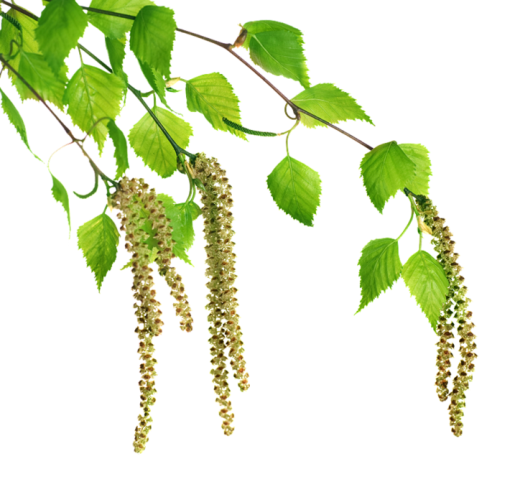 Новосибирск2017ББК 84 2( РОС = РУС) 6С 47 Рассмотрено и одобрено методическим советом ДТД УМ «Юниор»С 47 «Я открываю мир природы…»: Сборник творческих работ лауреатов городского конкурса Книгочеев, посвящённого Году экологии и 80-летию Новосибирской области «Я природой живу и дышу…» / Отв. за выпуск И. В. Калинина, начальник отдела массовой информации и информационных технологий ДТД УМ «Юниор». - Новосибирск, 2017. - 96 с. © ДТД УМ «Юниор», 2017ОТ СОСТАВИТЕЛЯДорогие друзья, юные поэты, прозаики, любители книги!..В 2017 году очередной конкурс книгочеев посвящён Году экологии в России и 80-летию Новосибирской области «Я природой живу и дышу…». Это очень значимые даты для  каждого новосибирца. …Природа в жизни любого человека, в его становлении и духовном развитии играет огромную роль. Как отмечал замечательный педагог-гуманист В. Сухомлинский, «…Мир, окружающий ребёнка, - это, прежде всего, МИР ПРИРОДЫ с безграничным богатством явлений, с неисчерпаемой красотой. Здесь, в природе, вечный источник детского разума…». Творческие работы, представленные на конкурс , показали, что юные участники конкурса не только любят и берегут природу родного края, не просто внимательно читают любимые книги о природе, но и сами прекрасно выражают свою любовь к Природе в стихах, эссе, рисунках, рассказах, презентациях.Наверное, у каждого из нас есть свой «любимый сердцу уголок». Для одних это «царство зелёных плюшевых гор и снежных хребтов, стремительных горных речек и цветущих в горах Алтая эдельвейсов». Для других – красочный и насыщенный разнообразием природы Сузун, прекрасный в любое время года. Вот как описывает Ефременко Анастасия  свою малую Родину: «…Зимой сосновый бор, точно крепость, покрывается толстой снежной пеленой – и слепит глаза это белоснежное царство. Летом Сузун не такой величественный, но ничуть не хуже. Здесь красота природы просто кружит голову. Я горжусь своей малой Родиной: её богатой многолетней историей, моими предками, прославившими посёлок, и нетронутой цивилизацией природой - непритязательной, простой и невероятно красивой».  А вот Андрющенко Тамара подобрала следующие слова для описания своего любимого уголка в Новосибирской области – небольшого села Белово: «…Я влюбилась в это место с первого взгляда. Здесь внимание привлекает абсолютно всё: от маленького жучка до огромного голубого неба. Здесь всё так трогательно и интересно, что не замечаешь даже, как быстро летят минуты, потому что наслаждаешься всем, что подарила природа». В презентациях, представленных на конкурс, перед нами открываются великолепные картины «Сибирской Швейцарии», Караканского бора, острова «Медвежий», озера Карачи и многих других чудесных мест Новосибирской области. Каждое чудо природы отличается от остальных: некоторые места поражают красотой и величественностью ландшафта, другие – единственным в своём роде сочетанием флоры и фауны. Все чудеса природы, известные в Новосибирской области, оттого и существуют, что люди во все времена оставались неравнодушными к удивительным явлениям природы. Это особенно точно подметили участники конкурса в своих творческих работах, представленных в номинации «Чудеса Новосибирской области». Трепетной любовью к родной природе, животным, птицам пронизаны рисунки, представленные в номинации «Живая природа родного края». Вместе с участниками конкурса мы совершаем путешествие по разработанным ими туристскими маршрутами. Одно из самых красивых и загадочных мест Новосибирской области - Бердские скалы. Очень хотелось бы побывать и на Беловском водопаде, и на Мраморном озере, и на Буготакских сопках -  и во всех других зелёных уголках Новосибирской области. Ведь благодаря талантливым работам наших юных книгочеев все эти места стали нам ближе. Творчество, по словам М. Н. Щукина, это великий дар, который даётся человеку. И прекрасно, когда этот дар развивается с юных лет, помогая постигать красоту мира…Итак, вперёд! Под зелёным парусом – в Будущее нашей родной Новосибирской области и нашей необыкновенной планеты, которую мы должны не просто любить и восхищаться ею, но оберегать, сохранять и преумножать её Природу. С уважением, педагог-библиотекарь ДТД УМ «Юниор», организатор конкурса книгочеев Ирина Алексеевна ИвановаПРЕДИСЛОВИЕДорогие друзья!Вы держите в руках сборник творческих работ победителей городского конкурса «Я природой живу и дышу», посвящённого Году экологии в России и 80-летию Новосибирской области. Листая эти страницы, вы по-новому откроете удивительный мир, который окружает нас - и о котором вы, возможно, забыли, охваченные повседневными заботами. И перестали замечать окружающую нас красоту……Вы слышали когда-либо музыку своей улицы?.. Скажете: только шум, грохот и гул. Но, оказывается, музыка улицы есть: и музыка вальса, и музыка танго. А забытый дедушкин сад?.. Стоит перевернуть страницу, как оказываешься в милом сердцу дедушкином саду. Даже если сада у вас и не было, но сейчас он, наполненный яблоневым цветом, есть!.. Автор подарил нам его, а вместе с ним незабываемые минуты счастья, которые когда-то мы испытывали в детстве.Этот сборник нам дарит замечательные искренние детские работы. Даже если в них вы найдёте какие-то недочёты, это не умаляет достоинства работ, поскольку любимый уголок автора становится и вашим любимым уголком.Удачи вам, ребята!.. Не останавливайтесь на достигнутом! Творите и радуйте нас своим творчеством!С уважением, член Союза писателей России Сергей Иванович ЮюкинПОЛОЖЕНИЕо городском конкурсе книгочеев, посвящённом Году экологии и 80-летию Новосибирской области«Я природой живу и дышу…»«Познать природу родного края можно либо своими глазами, либо с помощью книги»  М. В. Ломоносов«Природа - это самая лучшая из книг, написанная на особом языке. Этот язык надо изучать».                     Н. Г. Гарин-МихайловскийЦЕЛЬСоздание условий для развития и реализации творческих способностей   школьников Новосибирска посредством литературного и художественного творчества.ЗАДАЧИ- Развитие интеллектуально-творческих способностей обучающихся;- Выявление детей, одарённых в области литературного, художественного творчества;- Воспитание бережного отношения и любви к родной природе;- Привлечение внимания к проблемам взаимоотношения человека и природы.УЧРЕДИТЕЛЬДепартамент образования мэрии города Новосибирска. ОРГАНИЗАТОРДворец творчества детей и учащейся молодежи «Юниор» при участии  Новосибирского отделениСоюза писателей России, Новосибирского государственного педагогического университета, Новосибирского регионального Пушкинского общества, Регионального отделения по НСО ООО «Центр экологической политики и культуры»Внимание! Организатор оставляет право вносить изменения в ход конкурса.УЧАСТНИКИУчащиеся 5-11 классов всех видов и типов образовательных организаций города Новосибирска.ПРОГРАММА КОНКУРСАI тур (октябрь 2016 - декабрь 2016 г.) – заочный: участники конкурса присылают материалы по выбранной номинации;II тур (январь - март  2017 г.) – отборочные этапы, работа жюри;III тур (апрель 2017 г.) – финал конкурса; торжественная церемония награждения участников и победителей конкурса; развёрнутая выставка творческих работ, представленных на конкурс.НОМИНАЦИИ КОНКУРСА1. Поэтическая «Не то, что мните вы, природа…»: участники предоставляют стихи собственного сочинения на заданную тему.2. Литературная «Я с книгой открываю мир природы». В данной номинации участникам предлагаются следующие темы.- Человек и природа  в современной литературе;- Традиции изображения природы в произведениях сибирских авторов;    - Образ природы в творчестве любимого поэта, художника;Эссе «Любимый сердцу уголок» (о любимом месте Новосибирска и Новосибирской области).3. Мультимедиа «Моя книга природы». В данной номинации конкурсанты представляют мультимедиапрезентацию по любимой книге о природе или о самых интересных местах Новосибирской области «Чудеса Новосибирской области».4. Исследовательская «А люди идут по свету…». Участники представляют туристско-образовательный маршрут «По заповедным местам НСО»5. Художественно-иллюстративная «Живая природа родного края». Творческие работы должны  быть представлены в формате А-3. На обратной стороне работы указываются:- Фамилия и имя автора;- Название работы;- Полное название учебного заведения, класс;- Ф. И. О. руководителя (полностью), контактный телефон.Тема работы должна соответствовать цели и задачам конкурса.ТРЕБОВАНИЯ К ТВОРЧЕСКИМ РАБОТАМРаботы подаются  в распечатанном (формат А4) и электронном варианте. На титульном листе указывается название образовательного учреждения (полностью), тема работы, фамилия, имя, образовательное учреждение, класс участника, номинация; Ф.И.О. руководителя (полностью), контактный телефон.Работы принимаются до конца декабря. К работе прилагается заявка.НАГРАЖДЕНИЕ ПОБЕДИТЕЛЕЙПобедителям в каждой номинации присваивается звание лауреата с вручением диплома Департамента образования мэрии города Новосибирска. Особо активные участники награждаются дипломами за участие.ФИНАНСИРОВАНИЕДепартамент образования мэрии города Новосибирска.Контактный телефон: (383) 217 91 41 – Иванова Ирина Алексеевна, педагог-библиотекарь ДТД УМ «Юниор».РЕКОМЕНДАТЕЛЬНЫЙ СПИСОК научно-популярной и художественной литературы, в которой поднимаются проблемы экологииАйтматов Ч. Плаха. – М.: Советская литература, 1990. – 384 с. Астафьев В. Царь-рыба. – М.: Советский писатель, 1986. – 309 с. В судьбе природы – наша судьба: писатели об экологических проблемах. – М.: Художественная литература, 1990. – 462 с.Дроздов Н. Мир животных с Николаем Дроздовым. - М.: АСТ: Астрель, 2007. - 384 с.: ил. Залыгин С. Экологический роман. – М.: Вече, 2011. – 403 с. Калашников В. Чудеса природы. На земле и в воздухе. - М.: Белый город, 2005. - 48 с.: ил. Красная книга Новосибирской области. - Новосибирск: Арта, 2008. - 528 с.Леонов Л. Русский лес. – М.: Художественная литература, 1984. – 339 с. Назарова В. Песнь и плач Матери-Земли. – М.: Вече, 2015. – 409 с. Пискунова А. Записки натуралиста. – М.: ОЛМА-ПРЕСС, 2015. – 302 с. Распутин В. Прощание с Матёрой. – М.: ЭКСМО, 2008 – 286 с. Толстая Т. Кысь. – М.: ЭКСМО, 2009. – 384 с. Чернобай Л. Реки Новосибирского водохранилища. Новосибирск, 2008. – 124 с. Чернобай Л. Справочник-путеводитель по Салаирскому кряжу. - Новосибирск, 2004. – 105 с. РАЗДЕЛ  IНе то, что мните вы, Природа…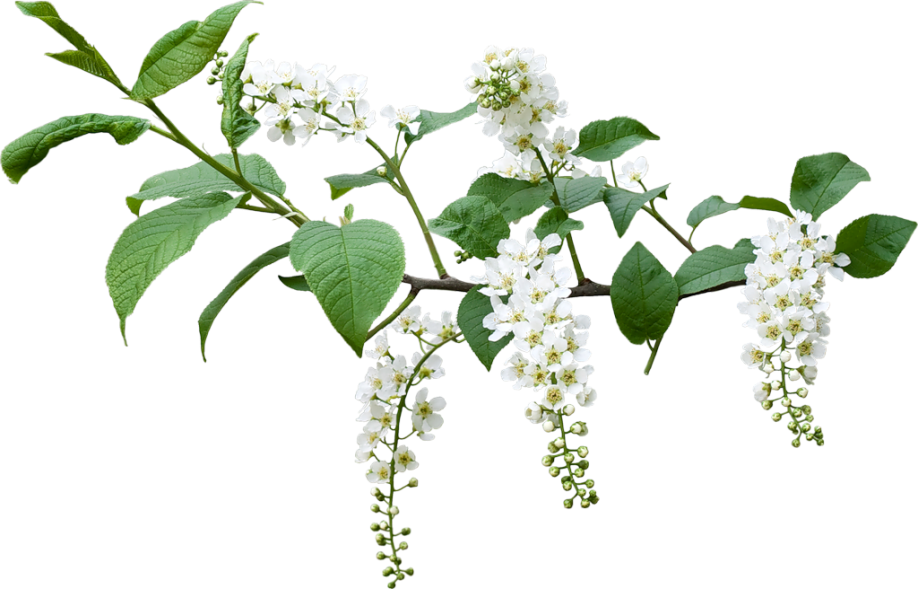 БОЛЬШОЕ В МАЛОМ(пейзажные крохотки)Аверина Тамара, 11 класс, МБОУ «Новосибирская классическая гимназия № 17»Руководитель: Яковлева Л. Д.***Зима монотонным голосом вьюг читает со стёкол витые поэмы,Событий черёд был заложен системой – и вот начинается заново круг.Вперёд, белогривая троица снов, вперёд, бесконечная снежная сказка!..Страница, глава, новой жизни завязка, обратный отсчёт предстоящих часов.***Робкий шёпот осипшего ветра говорит, что пора расставаться,Что пора попрощаться с убранством незатейливых тихих лесов,Что оно, как и мы – не навечно, мимолётно земное богатство,Мимолётно, как облако в небе, как секундная стрелка часов…***Этот миг поразительно краток и в своих проявлениях скуден,Он стремителен, быстр и не вправе дать ответ нам на вечный вопрос.Этот мир до безумия сложен, окружён миллионами судеб,Этот мир до безумия сложен, до безумия сложен – и прост…***А у осени глаза совсем печальные, в них глядишь – и тут же в омут с головой.Пролетают над полями птицы дальние, а она обходит землю стороной.Для неё – одно мгновение прекрасное, для неё – одна унылая пора,За собой она волочит дни ненастные, что полны тоски, печали… и добра.***Созидательница мира золочёного, что за миг способна всё преобразить,Не оставила ни слова изречённого, не позволив тишину свою забыть.Молчаливость бессловесная, звенящая, прозвучала по пустеющим лесамИ затихла, недоступная, манящая, уступив свою корону холодам…ИГРЫ БОГОВВекшина Екатерина9 класс, МАОУ «Гимназия № 7 «Сибирская»Руководитель: Скоморощенко Л. П.В мгновение изменится природа, Когда Перун,  бог молнии и гроз, Щитом лазурь сокроет небосвода Под пеленой летящих с неба слёз.Златой Ярило с богом-громовержцем Затеяли опасную игру,  Но ведали чалдоны-староверцы: Уступит всё же чернота добру.Из берегов своих не выйдут реки, Бог Солнца сможет дать прямой ответ -И вот закроют скоро тучи веки, Забрезжит в выси солнца пленный свет.В последний раз всё небо обагрило, Сверкнула молния, ничуть не опалив, И вслед за этим  солнца бог – Ярило -   Лучи раскинул, мир весь ослепив.Упал Перун, теперь не шевельнётся. Ведь солнца лучик для него – беда. И сердце без грозы уже не бьётся.  И вот застыло, но не  навсегда.Мы знаем точно: игры повторятся – Друг другу не  уступят боги-братцы!..ЛЮБИМЫЕ ВРЕМЕНА ГОДАДёмин Алексей7 класс, МБОУ СОШ № 117Руководитель: Некрасова А. П.Люблю я летом спозаранку,Повесив на спину рюкзак, Пойти с друзьями на рыбалку, Где в речке плещется чебак.Мы с ними удочки закинем,Костер весёлый  разведём,Поговорим под небом синимО самом главном - обо всём!..Вдруг кто-то, вскрикнув «а, попался!..»,Подхватит в воздухе крючок -И на песке закувыркалсяНаш самый первый чебачок.…А осенью люблю с друзьямиС корзинкой по лесу пройтись,Чтобы вкуснейшими грибамиСемье на зиму запастись.По воскресеньям зачастуюНам мама варит суп грибной,Чтоб вспомнить осень золотуюМогли морозною зимой.И зиму я люблю, признаться - С горы кататься на санях,Снежками весело кидаться,Шашлык пожарить на углях.Коньки я тоже обожаю,Бываю часто на каткеИ с удовольствием на лыжахМогу промчаться налегке.Весна - так это просто счастье!Весна -  счастливая пора:Уходит зимнее ненастье,Вот-вот каникулы! Ура-а-а!..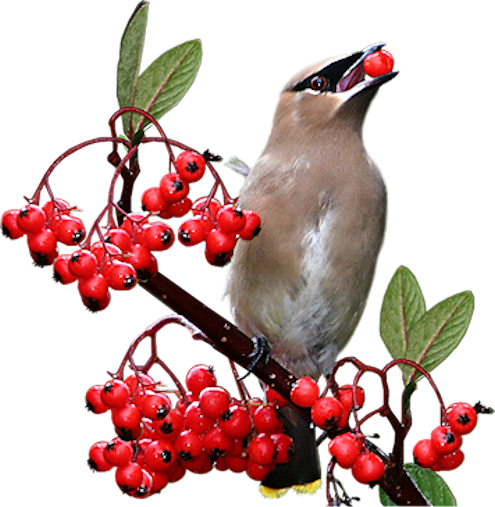 ЗИМА В ДЕРЕВНЕКаус Ольга,5 класс, МБОУ СОШ № 142Руководитель: Гахария Т. В.Хорошо зимой в деревне –Свежий воздух и мороз!..С горки съехать на салазках,И забыть укутать нос.А на речке, на замёрзшейДети сделали каток,Много дел зимой бывает,Если ты её знаток:С дедом в лес сходить на лыжах,Птиц в кормушке покормить,Белку испугать на ветке,И за зайцем проследить.И, упав в сугроб из снега,Посмеяться над собой,Мягкий, белый и пушистый -Выбирай сугроб любой!..И, вдохнув еловый запах,Опьянённый от него,Ты бредёшь домой уставшийИ не помня ничего…НЕ ТО, ЧТО МНИТЕ ВЫ, ПРИРОДАКузнецова Анна,9 класс, МБОУ СОШ № 17Руководитель: Буданова С. Р.Не то, что мните вы, Природа, Вдыхая пыль земных огней,Распахивая небосводыСвященных уз волшебных дней!Она бездонна, безвозмездна,И вдаль, и ввысь, и в небосводОна всегда благословенна,Она опора шумных вод.Мне не раздать, не приумножить,Не угадать и не понять,Что может мысль моя умножить,И чтоб тебе не разгадать.Люблю её, смотрю и чахнуПод взором дней, лазури глаз.Необъяснима, непонятна.И необъятная подчас…Любима за восторг Вселенной,Что не объять и не забыть.Дай Бог, природу сокровеннуНам первозданной сохранить!..ЛУНАМикрюкова Полина,8 класс, МБОУ «Лицей № 12»Руководитель: Овчинникова А. Н.…Пока природа мирно дремлетВ ночной тиши, забывшись сном,Луна неспешно в небо выйдетВзглянуть на мир одним глазком.Тогда, в молчании полночном,Она посмотрит с высотыНа лес, пшеницу в поле чистом,Вдоль рек плакучих ив кусты.«О, как прекрасны эти виды!Они свободою манят.Их безграничные просторыЗаворожат и удивят,Меняются под лунным светом,Стараясь солнечный догнать:Когда я выхожу с востока - На западе горит закат.Одним глазком его увижу –Вокруг становится темней,Последний луч, прощаясь робко,Откроет двери в мир теней.И в окна, медленно качаясь,Крадётся силуэт ветвей…Всё спит, волнения лишаясь,Над миром царствует Морфей…Но жаль, могу я любоватьсяНа мир лишь ночью, в  полной тьме,А красок дня, как ни стараться,Не суждено увидеть мне…». 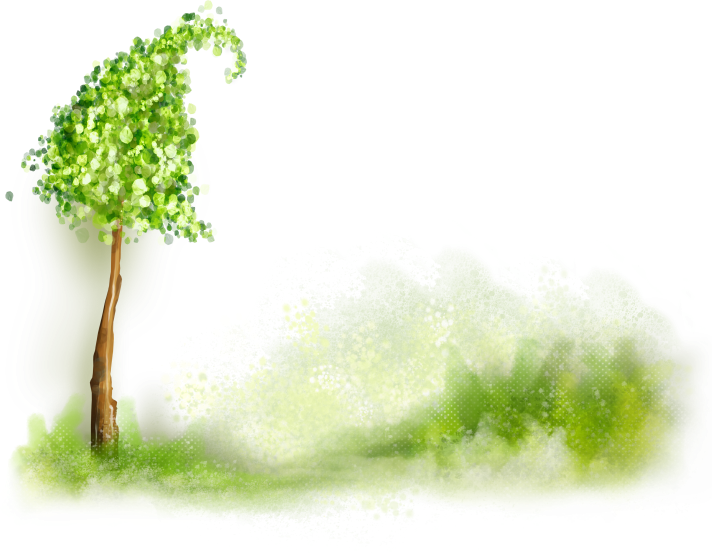 ОСЕННИЙ КАРНАВАЛЩербакова Виктория,7 класс, МБОУ СОШ №73Руководитель: Ребикова В. М. Красив, печален русский лесВ осенний тихий день…И пожелтевший лист исчез,Как будто солнца тень.И снова, медленно кружась,Танцует Осень вальс!И это длится много разИ кружит в танце нас…И паутинок хороводБлестит в ее фате - А листопад опять идетНавстречу Красоте!..И что-то грустное звучитВ той музыке лесной,И журавлиный клин летитНад сонною землей…Упал на землю жёлтый листЗадумчивой порой…И вместе с ним ковром шуршитЛиства над головой.На этом фоне золотомОгнём сияет клён.И будто снова шепчет он,Что он в Весну влюблён…И карнавал листвы насталВ осеннем терему - И лес осенний маску снялНаперекор всему!..И стало весело в лесуПод лоскутным ковром,И жёлтый листик на ветруВесь светится на нём.И улыбнётся всем рябина,И встанет в дружный хоровод.В наряде русском так красивоСвою нам песню запоёт!И глянет ласково рябинаНа птичек радостный полёт,Им гроздья весело дарила,Чтоб каждый любоваться мог.Вот на ветру дрожит осина,Как будто страшно ей в лесу.Но все ж она горда, красива – Хранит в лесу свою красу!…И над обманом тем осеннимБольшой шатёр небес раскрыт,И в золочёном поднебесьеЦветной лесной оркестр звучит!..Я ИДУ В ЗВЕНЯЩЕЙ ТИШИНЕМарина Ромашко8 класс, МБОУ СОШ № 4 ОЦРуководитель: Гусенкова С. Л.Я иду в звенящей тишинеПо аллеям милого мне сада.Где-то там, в вершине, в вышинеЛьётся свет - лучам его я рада.Я иду, и на меня с небесСыплют золото своё берёзы.Вдалеке темнеет сизый лес –О, спасибо осени за грёзы!..Я иду, и мне навстречу ветерЛистья пожелтевшие несет…Наступает уж осенний вечер,Осень быстротечная идёт.Я иду, и мне навстречу ветерЛистья  пожелтевшие несёт… Наступает уж  осенний вечер,И заря над городом встаёт.Я иду к осенней непогоде:Затянули небо облака…Хочется сказать мне громко:«Боже, сохрани всё это на века».Я ПРИРОДОЙ ЖИВУ И ДЫШУ…Гусева Мария,3 класс, МАОУ «Гимназия № 12»Руководитель: Белёнова Г. П.Я природой живу и дышу,И о том я сейчас расскажу,И тогда не во сне - наяву,Ты узнаешь, что я так люблю!Хороши вечера на Оби – Всей душой ты её полюби.И сосновые наши леса – Там слышны разных птиц голоса.Полюбуйся вечерней зарей,Что простёрлась над ширью земной.Посмотри с Караканской гряды,Видишь зеркало нашей Оби?..Посиди в тишине у костра,И запомни ты те вечера.Позже вспомнишь морозной порой,Тёплый лес над прохладой Обской.Я природой живу и дышу…РАЗДЕЛ IIЯ открываю мир Природы…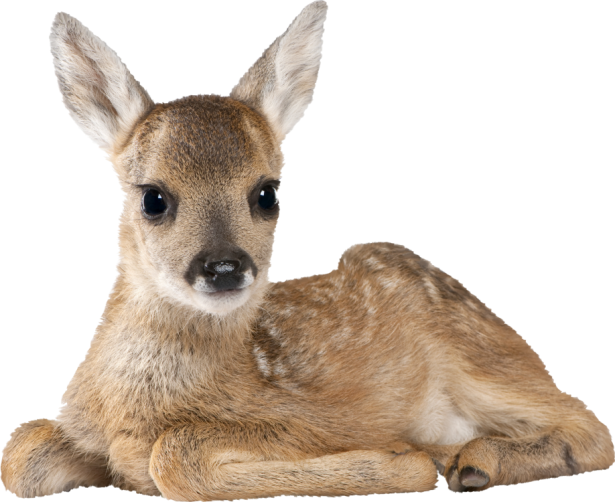 АЛТАЙСКИЕ КАРТИНЫДацюк Дарья,7 класс, МБОУ «Новосибирская классическая гимназия № 17»Руководитель: Харитонова О. В.Наверняка многие из вас хотя бы раз в жизни бывали на Алтае. Несколько часов езды отделяет нас от совершенно другого мира – царства зеленых плюшевых гор и снежных хребтов, прячущихся в облаках; альпийских лугов, стремительных горных речек, больших и малых; прозрачных высокогорных озёр и цветущих в горах эдельвейсов. Едва миновав село Сростки – родину В.М. Шукшина – замечаешь, как резко меняется пейзаж за окном, как извилист становится Чуйский тракт, как неожиданно вырастает слева горная гряда, а справа сквозь деревья проблескивает бирюзовая лента Катуни. Почитайте строки, написанные алтайским художником Г.И. Чорос-Гуркиным, не только живописцем, но и мастером литературного слова, и постарайтесь представить всю красоту и величие алтайской природы, а кто бывал там хоть раз – вернуться мысленно в этот волшебный край.«Каменистыми пёстрыми грядами раскинулись громады гор. Тесня одна другую, они раздвинулись в бесконечные ширь и даль, теряясь в голубой воздушной пыли. Крутые скаты их глубоко прорезаны ущельями. Всюду нависли хмурые скалы, готовые обрушиться обвалами над темными зияющими безднами, за ними уступами к облакам высятся исполинские гребни утесов. А дальше и выше, над голубою гранью неба, в прозрачной синеве, как рать сказочных богатырей, стоят великаны – цари гор: кругом раскинувши свои шатры, гордо подняли они свои снежные вершины и сияют ими в высоте. На громадных шлемах их, как драгоценные камни, рубины-изумруды, блестят ледники. Они окаймлены вокруг узором причудливых скал и мощными пластами снега. Все вокруг первобытно, грандиозно и величаво: могучим кольцом раскинулись и ушли в беспредельную даль горы. Мягкие линии сдвинулись одна за другую, смешались в лабиринте очертаний и замкнулись в неуловимой дали воздушной лазури.Какой везде простор и какая мощь!Это ты, заколдованный, угрюмый, царственный Алтай!..Это ты окутался туманами, которые, как мысли, бегут с твоего могучего чела в неведомые страны...Это ты, богатырь, дремлешь веками, сдвинув свои морщинистые брови, и думаешь свои заветные добрые думы...» (здесь и далее цитаты Г.И. Чорос-Гуркина)». Эти замечательные строки, будто бы взятые из фантастического рассказа, и впечатления от еще одной встречи с Алтаем вдохновили меня взять в руки кисти и акварель, и на одном дыхании написать пейзажи, которыми я хочу поделиться с вами.Я впервые познакомилась с этим великолепным краем в прошлом году, и теперь хочу возвращаться туда снова и снова, каждый раз открывая его для себя заново.Уже знакомая мне красавица-Катунь в начале лета встречает меня бурлящей стремительностью и мутноватыми водами, но ближе к осени она уже не шумит так бурно, как весной, а спокойно катит свои бирюзовые волны, словно отдыхает от своего стремительного бега. Название «Катунь» река получила от алтайского слова «кадын», что означает «госпожа, хозяйка», а «кадын», в свою очередь, происходит от древнетюркского слова «катын» – «река». «Вот она, бурливая, страстная, переливается изумрудной струей, плещет и играет цветами радуги. Вся она полна волшебной силой, вся – движение и жизнь. Столпились к берегам ее пахучие сосны и протягивают к ней кудрявые ветви. А с высоты скалы и горы смотрятся в ее кристальные воды. Она есть счастье и украшение Алтая».И вот настоящее «чудо света» – маленький остров посреди Катуни с греческим названием Патмос, на котором расположен храм Святого апостола и евангелиста Иоанна Богослова. Своё название остров получил в честь одноименного греческого острова, где когда-то молился святой апостол Иоанн Богослов. Патмос – святое место, о котором ходят легенды и предания. Самая известная легенда гласит, что евангелисту Иоанну в видении свыше привиделись два парящих над водой храма. Один храм в Средиземном море, а второй – на противоположном конце земли. Интересен тот факт, что два острова, разделенные половиной планеты, носят одинаковое название – Патмос. Наверняка многие из вас, кто бывал на Алтае, заезжали в село Чемал, фотографировались на уникальном подвесном мосту и видели, что на одной из скал высечен силуэт Божьей матери с младенцем на руках и нимбом над головой. Однажды в одном из камней настоятельница женского скита, монахиня Надежда, увидела образ Богородицы, который чуть позже высекла монахиня Барнаульского Знаменского монастыря - скульптор Фелофея.В настоящий момент храм Иоанна Богослова на острове Патмос является действующим женским скитом, где регулярно проводятся службы. Мы осторожно ступили на подвесной мост, который сразу же завибрировал под ногами. Глянешь вниз – дух захватывает!.. Ощущения от этого перехода просто непередаваемые. Высота – около 15-ти метров. На мосту одновременно должно находиться не более восьми человек. Держась за поручни, мы пересекли расстояние примерно в двадцать метров. Ступив на остров, мы увидели икону с библейским сюжетом, выполненную в нише скалы. Эту роспись сделала недавно одна из монахинь. Мы зашли в небольшую церквушку. Здесь было тихо, пахло ладаном и горевшими свечами. Каждый заходил сюда со своими мыслями, надеждами и верой в лучшее. Именно так ощутила себя и я. Побыв немного наедине с самой собой, я вышла на улицу. Светило яркое солнце, дул легкий ветерок, в кронах деревьев щебетали птицы. Это вселяло в душу покой и умиротворение. Хотелось жить, дышать этим воздухом, наслаждаться красотой, которой одарила природа эти места. «Оставьте все и хоть на крыльях вашей мысли перенеситесь в эту долину. Взгляните на девственную чистоту Алтая, на его красавицу, волшебную Катунь, этот символ вечной жизни, неустанного стремления вперед... В ее волне вы ощутите биение жизни и почувствуете, что дух Вселенной бодрствует в ней от создания мира...»Война и мир через восприятие родной природыв лирике поэтов-сибиряков, павших в Великой  Отечественной войнеАлиферовская Юлия, МБОУ СОШ № 45, 10 классРуководитель: Мжельская В. М.Свой добрый век мы прожили, как люди-И для людей. (Г.Суворов, 1944) Писатель - это летописец  времени, которому он принадлежит. Поэзия Великой Отечественной войны - подлинный художественный документ славного времени, из которого можно узнать о том, чем жил человек, каким был его духовный мир, что его печалило и радовало, что он любил и ненавидел, чем вдохновлялся. Творчество поэтов-сибиряков, погибших на войне, собирается по крупицам, их скромный  вклад  в отечественную литературу является бесценным. Это стихи  Бориса Богаткова, Евгения  Березницкого, Георгия Доронина, Георгия Суворова, Владимира Чугунова, Иосифа Уткина и др. Все они - люди мирного времени. Их стихотворения отражают эпизоды, фрагменты их биографии. Героями их лирики явились простые граждане нашей страны, они счастливы оттого, что их мирный и ратный труд приносит пользу родине. Страна любимая - Россия! Цветами убранный шатер.Неописуемо красивыйПолей и рек твоих простор.Твоей с вином янтарной чаши Не расплескал никто вовек.Живет среди полей и пашен Российский гордый человек.Г.ДоронинКроме патриотических тем, характеризующих мирное довоенное время, у каждого поэта можно найти нечто лирическое, дорогое сердцу, что потом поможет им понять, ради чего они воюют. Это  лирические строчки, посвящённые родной природе. В довоенных стихах можно прочитать о родной Сибири, о её просторах. Природа  очень ярко и сочно изображена  в лирических зарисовках. Например, образ осени у Е. Березницкого создан в традициях устного народного творчества.  Сказочная красавица-осень, как Василиса Прекрасная, машет рукавом, из которого, словно по волшебству, выливается «позолота» на травы, вылетают гуси-лебеди…  По Сибири по богатойХодит осень-сибирячкаВ хороводе круговом.Вместе с девушками ходит,Славит праздник урожая,Ходит осень, машет шитымЖарким шелком рукавом.Как махнет она направо-Позолоту льёт на травы;Вот гусей на юг пустилаИз другого рукава…Но сибирская природа непредсказуема, переменчива. Это поэт  тоже подметил:Насылает осень тучи,Сыплет осень лист летучий,А у тёмного у бораЗагустела синева.Палитра осенних красок в стихотворении смешана: золотой (позолоту льёт на травы), жёлтый (желтым пламенем берёзы), синий (синий-синий в тальниках блестит ледок), (загустела синева),  оранжевый (шкуры лис огнёвок).Шьёт красавица обновыИ калине, и осине,Желтым пламенем берёзыЗвонкий утренник зажёг,И они глядятся в воду,В зеркала студёной речки,Где на зорях синий-синийВ тальниках блестит ледок…Разостлала в луговинеОсень шкуры лис огнёвок,Соболей и горностаевНа зиму приберегла… Небольшая зарисовка грозы над Обью  также оставляет неизгладимый след в памяти читателя.Как для прыжка, легла и сжаласьРека в предчувствии дождя.Гроза над Обью надвигалась,Тяжелый грохот громоздя ... Е. БерезницкийНо война ворвалась в их жизнь, и то, что было привычным, теперь воспринимается через призму реалий. Человек проживает на войне день за днём. В перерывах между атаками, схватками ещё острее воспринимается такая обычная в мирное время природа: небо, звёзды, деревья, ветер, рассвет… В лирике поэтов они обретают новый смысл, в котором ощущается оттенок трагических моментов:Последний враг. Последний меткий выстрел.И первый проблеск утра, как стекло.……..Приблизили багровый час рассветаОрудий воронёные стволы. Г.СуворовСлово «багровый» ассоциируется с цветом крови, которая прольётся, когда стволы орудий «заговорят», каплей крови видится брусника:Брусника каплей крови предо мною Горит у корня срубленной сосны……Иду. В глазах брусника, Как  бы далёкой родины привет.Вся природа сопереживает героям, становится неотъемлемой частью внутренней жизни человека, на долю которого выпала тяжкая ноша военного времени:…От грохота раскалывались  тучи,То опускаясь, то вздымая вверх… ……..Веет, веет и кружится,Словно сон лебедей,Вяжет белое кружевоНад воронкой моей. Г.Суворов…Пронзительно  трагичный и пронзительно лиричный голос поэта рисует неизбежность  ситуации:  « воронка»  и «белое кружево» снежинок… И лебединое крыло верности.  Это война глазами мирного человека.  Война и мир. Мир природы и внутренний мир человека сливаются воедино.Человек на войне не перестаёт быть человеком. Нужно ценить каждое мгновение присутствия на этой земле, ведь никто не ведает, сколько ему отпущено в этом мире. Поэты-сибиряки остаются верными самим себе. Они подмечают всё до мелочей, находя поддержку внутреннему спокойствию в окружающем их мире природы.Сегодня ночью уходить в разведку…Сегодня ночью…А пока что синийВ бору сосновом шёл на убыль день.И в чаще, смешивая чёткость линий,Ложилась фиолетовая тень.В.ЧугуновЗрительный образ соснового бора с заходящим солнцем запечатлел поэт В.Чугунов. Он передал свое настроение  тревоги через холодные  смешанные тона фиолетового и синего приближающегося вечера.И уже звучат другие нотки – нотки радости после тяжёлого боя:Хорошо, товарищ, после боя,Выдыхая дым пороховой,Посмотреть на небо голубое -Облака плывут над головой. В.ЧугуновВ стихах поэты-земляки вспоминают в трудные минуты родной край, Сибирь, её золотоликий образ, как  чистый святой источник, который они защищают ценой собственной жизни. Сибирь - это тайга с «запахом брусники», с «кукушкой на сосне». Эти детали отчётливо всплывают в их памяти. Я шёл в разведку. Времени спокойней,Казалось, не бывало на войне.Хотелось отдохнуть на горном склоне,Присев к густой приземистой сосне.Хотелось вспомнить край золотоликий,Мою Сибирь, мою тайгу. И вотПахнуло пряным запахом брусникиНад прелью неисхоженных болот. Г.Суворов……..Меня сегодня пуля миновала,Сердцебиенье успокоив мне,И тот же час в лесу закуковалаВесёлая кукушка на сосне.Хорошая народная примета:Нам жить сто лет… В.ЧугуновВесенняя природа приветствует своих освободителей. Она живая, она дышит, она благодарна сынам Отечества  за своё спасение. Об этом пишет в своих стихотворных строчках Г.Суворов.Мы вышли из большого бояИ в полночь звёздную вошли.Сады шумели нам листвоюИ кланялися до земли. …….Ещё ночами белыми нам снятся,Как вестники потерянной любви,Живые горы голубых акацийИ в них восторженные соловьи. Находясь на лечении в госпитале,  Борис Богатков сделал словесную зарисовку того, забытого мира, мира довоенного времени. Пейзаж из растворённого окна разбудил в нём поэта, и он  взялся за перо, а возможно, и карандаш. Теперь не так уж и важно. Но поэт в нём жил, он не ожесточился на войне. Он как был лирик, так им и остался в памяти потомков.Поставил в угол костыль…И присел, растворив окно.Открылся тебе забытый давноМир:Вверху – голубой простор, Ниже - зелёный двор,Поодаль, где огород,Черёмухи куст цветёт…Б.БогатковГибель товарищей  в стихах передаётся эмоционально, с позиции человека, понимающего, ради чего все эти жертвы. И в этот миг всё сливается воедино: смерть, жизнь, война и мир…Рухнул наземь человек,-Приняла родная…И уходит тишина…Ветер бьёт крылатый.Белых ландышей волнаПлещет над солдатом. Г.Суворов……..Вспомнил ты ощутимый щекойХолод земли сырой, Соседа, закрывшего голой рукойГолову в каске стальной…Б.БогатковСтихи поэтов-фронтовиков свидетельствуют о том, что жестокость, ненависть - это только в адрес врагов, а в душе они хранят тепло родного дома, которое они бережно и с достоинством пронесли и унесли с собой. Поэзия - это средство воспитания у читателя духовных качеств личности, обогащения его внутреннего мира. Великая Отечественная война - особая страница в русской словесности. Эти пропахшие порохом, густо пропитанные кровью годы отозвались в литературе долгим эхом. Свое весомое, выстраданное и талантливое слово о самой страшной и жестокой из всех войн сказали сибирские поэты, павшие  на фронтах Великой Отечественной: Борис Богатков,Евгений  Березницкий,Георгий Доронин,Георгий Суворов,Владимир Чугунов,  Иосиф  Уткини др.Лирика военных лет звучит по-новому как напоминание о том, что война - это жертвы, гибель, кровь… «В ДАЛЁКОЙ-ДАЛЁКОЙ СИБИРИ…»Варнина Регина10 класс, МБОУ СОШ № 40Руководитель: Юсупова Г. Н.Не так давно моя знакомая общалась с двумя швейцарцами - музыкантами, приехавшими в Новосибирск на гастроли. Они в первый раз гастролировали так далеко и, смеясь, рассказали ей, что на их родине многие сказки начинаются словами: «В далёкой-далёкой Сибири…». Так вот где оно, Тридевятое царство для европейца! – наша дальняя сибирская сторона. Да и климат её воистину сказочный – от самых лютых морозов зимой до палящей духоты летом.  Однако во всем мире закрепился стереотип Сибири холодной, видимо, потому, что снег у нас лежит и тает долго. Также европейцы, когда слышат о Сибири, представляют себе суровую дикую природу, не тронутую цивилизацией, с тяжелым, враждебным человеку климатом.Но так ли однообразно сурова природа Сибири?.. Или всё же её пространства благодатны и приветливы в своем разнообразии? Ответ, как всегда, найдется в книгах. Множество писателей посвятило свои произведения сибирской природе, но мы остановимся на двух творениях авторов-сибиряков (а кто ещё лучше напишет про Сибирь, как не вскормленные ею дети!). Первое произведение из лирико-философской повести Владимира Константиновича Сапожникова «Дорога на Коён». Эта повесть, представляющая собой, как пишет критик А.В.Горшенин, «своеобразный симбиоз путевых заметок, лирических миниатюр и эссе», начинается с эссе под названием «Семь бед – один ответ». И ответом этим станет сибирская речка Коён, путь которой протекает от Барнаула до Новосибирска.Весна была в разгаре, а работа поглотила Владимира Константиновича. Весь год он тосковал по любимой реке, а весной ему захотелось туда особенно сильно. В то время как тяжкое бремя работы дамокловым мечом висело над ним, после весенних дождей оживала городская природа. Но, созерцая застланный зелёным туманом городской бульвар, автор мысленно улетал на Коён, где уже вовсю буйствовала пробужденная от зимнего сна природа. Владимир Константинович в красках, как художник, в ароматах, как искусный парфюмер, и в звуках, как чуткий музыкант, изображает нам окрестности Коёна: «оглушительные перезвоны зябликов», «душистые сугробы», «в сочных темных кустах марьиных кореньев», «звонкий переплеск» и т.д. Сапожников вновь и вновь с упоением переживает каждый день на Коёне, ведь он знает там всё, но в то же время река остаётся для него загадкой, самой «сладостной тайной». Видимо, потому что природа для автора - это Вселенная, а постичь Вселенную до конца невозможно.Владимир Константинович рассказывает о Коёне не просто как об идеальном месте, земле обетованной,  а как об идеальном друге, в желанном обществе которого происходит освобождение человеческой души от тягот городской жизни. Коён для него стал живым. Он, словно с душой и сознанием, способен понимать и чувствовать, видеть и слышать, даже разговаривать с человеком, успокаивая его лучше любого психолога. Стоило автору только посидеть часок-другой возле коёнского звонистого переката, и он обретал потерянное в городской суете спокойствие, находил ответы на самые потаённые  вопросы, отчего любая грусть тут же рассеивалась в чистом коёнском воздухе. Земля, вода и синее небо Коёна стали целителями человеческой души, и Коён всегда рад был Владимиру Константиновичу независимо от погоды и настроения, ждал его, сердился, если тот не приезжал. И Сапожникову, занятому работой, было очень стыдно перед рекой, ведь он не мог бросить всё и уехать. Но работа так и не клеилась, сроки сдачи материала в печать заканчивались, а в голове автор непрерывно «слышал, слышал друга, слышал зов его…». И когда работа была окончательно провалена, Владимир Константинович, лишаясь «финансов-авансов», бежал «от угроз, от своего неясного будущего», бежал на Коён, под крылышко друга! Вместо материальной награды выбрал другую, несоизмеримую – «задушевную беседу» с природой.Автор второго произведения – Надежда Алексеевна Синиченко. Она затрагивает тему природы в рассказе «Состояние атмосферы, земли и души».Мы уже отмечали, что Сибирь – край природных контрастов. И логичнее всего после ясной, солнечной, жизнеутверждающей мужской истории обратиться к истории женской - темной, холодной, таинственной, где Сибирь - не цветущий благодатный край, а место непроходимых и мрачных снегов, в чреве которых рождаются самые жуткие человеческие страхи. В рассказе Надежды Алексеевны открывается совершенно иной хронотоп – забытое богом, занесенное снегом селение, как будто на краю мира, ничего нет там, только мрак, снега, да отголоски умирающей цивилизации – развалины каких-то строений, одичалый пляж, опустелые конюшни, ненужная уже церковь. Героиня-рассказчица описывает ранние прогулки со своим псом, кобелем лайки, в пятидесятиградусный мороз. В рассказе зимняя природа изображается с помощью безрадостных, скупых на краски эпитетов: «нависшее тёмное небо, перегруженное тучами», «непроглядная белизна», «тяжёлый мрак», «усыпляющий снегопад», «светлые пряди облаков», «сизо-белая дорога». Мало того, сама природа становится антагонистом человека – давит на него погодными условиями: «ветер гулял меж стволов, трещал, шумел», «постукивали голыми ветками березы», «зима устраивает свой жесткий порядок».Однажды во время очередной прогулки по заброшенным и заснеженным окрестностям селения героиня увидела непонятную чёрную точку на дороге, похожую на человека, и, не зная, кто это может быть в такое время, остолбенела от испуга. Когда же пришла в себя, никакой точки не было, природа,  как и прежде, обрела свою таинственную тишину.  После этого девушка прекратила прогулки  на этой просеке. Но её пес, единственный из них двоих, кто не боялся гулять в темном утреннем лесу, спустя время снова приводит хозяйку на это место, и снова героиня видит странную фигуру, различает даже подобие лица «застывшее, нереальное...». «Замирая от ужаса» героиня пытается понять, кто это был? Тот ли «божий человек», бродяга, которого она встретила, выходя утром из подъезда? Или этот призрак стал воплощением её страхов на фоне бесконечного белого безмолвия вокруг? Или это просто  выдумка, блажь сонной девушки? Читатель так и остается в неведении.Так что же такое Сибирь и её природа?.. Бескрайние снежные просторы с леденящими сердце и душу морозами, где человек со всем его материальным миром не приживается, пропадает, и только пёс, животное, чувствует себя как дома? Особый таинственный мир, который вытаскивает наружу все потаенные страхи человеческого сознания? Или же это, так называемая, земля обетованная, где человек находит счастье, успокоение души и ответы на все вопросы? Однозначно, что пространство Сибири живое, влияющее на человека, даже манипулирующее им. Олицетворение, пожалуй, главный художественный приём описания природы в рассмотренных нами произведениях. Но на этом сходства заканчиваются, потому что Сибирь, как ни крути, разная. Сибирь неописуемая. Сибирь противоречивая. И сибирские авторы это видят, чувствуют, понимают. Надежда и отчаяние, радость и тоска, покой и страх – весь диапазон чувств проживают герои на просторах нашей малой Родины. И никогда неизвестно, как в очередной раз встретит нас, выходящих из своих многоэтажных убежищ, могущественная сибирская природа. Примет ли нас, полюбит ли?..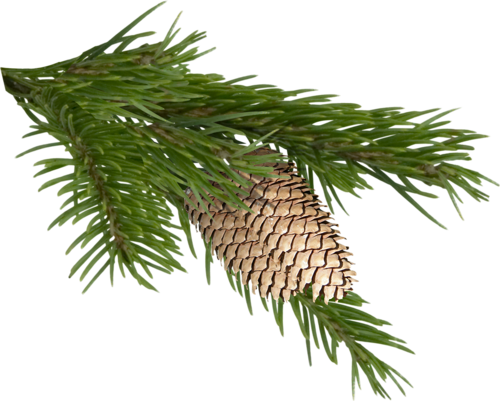 «ЗДЕСЬ ХОЧЕТСЯ ОСТАТЬСЯ…»Андрющенко Тамара, 11 классМАОУ «Гимназия № 7 «Сибирская»Руководитель: Лаптева Т. В.Не у многих есть любимый уголок в Новосибирской области. А у меня есть. И я рада, что он никем не испорчен: сюда мало кто приезжает…Я влюбилась в это место с первого взгляда, с того момента, как впервые оказалась в самом «лоне» природы. Это произошло не так давно, примерно два года назад… Здесь внимание привлекает абсолютно всё: от маленького жучка до огромного голубого неба. Здесь все трогательно и в то же время так интересно, увлекательно, что не замечаешь даже, как быстро летят минуты, потому что наслаждаешься всем, что подарила природа.Я влюбилась в бескрайний таинственный лес, который раскинулся вдоль реки с обеих сторон… Вот идешь ты по нагретому солнцем песку, всматриваясь вдаль. И пока идешь по песчаной косе, смотрит на тебя с обеих сторон, молча, темно-зелеными глубокими глазами лес, щекочет нос тихий, теплый ветерок, наполненный тысячами разных непонятных, сладковато-горьких ароматов.И вот, немного усилившись, ветер несёт тебя куда-то все быстрее и быстрее, но ты не знаешь куда, потому что у тебя закрыты глаза от наслаждения. Открыв глаза, ты понимаешь, что что-то не так. Не слышно, как журчит вода, не чувствуются под ногами мелкие камушки. Ты не возле реки, а на луговине, на поляне, наполненной разноцветьем трав: цветы красные, желтые, белые, синие...Здесь цветут запоздалые одуванчики, кое-где виднеются белые головки ромашек. И над всей этой красотой жужжат пчелы и осы, летают, взмахивая красивыми крылышками, бабочки и стрекозы. Всех их заманил сюда запах сладкой пыльцы колокольчика, клевера, тысячелистника, медунка, огонька, запах лесной земляники, малины, мяты.Всё здесь развивается и цветет, двигается под светло-голубым небом, под ярким, знойным солнцем, которое может в любой момент скрыться... И начинает у тебя кружиться голова от огромного количества разных запахов и красок, и ты садишься на зеленую травку, которую недавно примял слабый ветерок. Сев, начинаешь прислушиваться к звукам природы и всматриваться опять куда-то вдаль. И твое внимание опять привлекает молчаливый, высокий, таинственный, зеленый лес. Но оказаться в нём очень сложно, потому что преграждает путь к нему огромная поляна. И поэтому ты вновь направляешься к реке, чтобы посмотреть не только на нее, но и на отраженный в водной глади лес. Он всё тот же, но что-то отличает его от того, который находится за поляной. Наверное, река, живая, светлая, придает лесу особенную привлекательность, которую невозможно описать словами - просто хочется нарисовать и лес, и поляну, и реку...  И вот наступил вечер. Солнце потихоньку садится, небо меняет желтые одежды-облака на красные и оранжевые, надевает полосато-пятнистый вечерний плащ. Золотистый свет низкого, заходящего солнца, падая на деревья, пытается пробраться сквозь листву, чтобы озарить траву и тихонько журчащую речку. А ветер, насыщенный всеми запахами лета, продолжает волновать траву, ветви и листья деревьев. Как же приятно слушать тихий шум леса и бормотанье воды…Кончился день… Прошел другой, третий. И уже пора уезжать из этого прекрасного места. Но тебе не хочется никуда ехать, хочется остаться здесь, где тебя ослепила и поразила красота, где ты ощутил вкус истинной свободы, окунувшись в мир природы. …Этот «милый сердцу уголок» находится недалеко от Новосибирска, всего лишь в ста километрах от него. Это небольшое село Белово на берегу реки, имя которой – Бердь.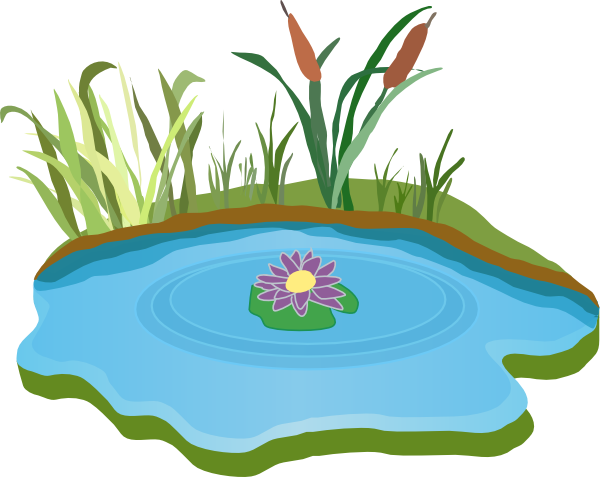 МОЙ ДОМ – СУЗУНЕфременко Анастасия, 11 классМАОУ «Гимназия № 7 «Сибирская»Руководитель: Лаптева Т.В.…Под немеркнущим солнцем июня,В хороводе горящих лучейУтопают владенья Сузуна – Малой родины доброй моей!…Я побывала в разных городах России и других странах, но ничто не сравнится с моей малой Родиной – моим Сузуном. Это место, откуда никогда не хочется уезжать, куда всегда хочется возвращаться вновь и вновь. Лишь в этом уголке Земли я чувствую себя истинно счастливой. Выходишь на улицу – и переполняет чувство уюта, комфорта, и всем сердцем ощущаешь, что здесь твой дом. Стоит он, мой дом Сузун, спрятавшись от городской суеты, окружив себя могучим бором из корабельных сосен, - словно сердце природы. И делит его пополам полноводная река Нижний Сузун, но сельчане зовут её по-доброму, по-простому, как-то по-семейному – Сузунка. Много лет назад по ней сплавляли лес, и именно этой реке мы обязаны тем, что когда-то Екатерина II своим именным указом назначила строительство единственного за Уралом Монетного двора на этом месте, основав селение Завод-Сузун. Да и как можно обойти такое чудное место, где красота природы просто кружит голову…Прекрасен Сузун в любое время года. Зимой сосновый бор, точно крепость, покрывается толстой снежной пеленой – и слепит глаза это белоснежное царство. Летом Сузун не такой величественный, но ничуть не хуже. В начале июня прямо в центре посёлка на маленькой речушке Пивоварке лягушки устраивают настоящие концерты, отголоски которых слышны даже на самых отдаленных улочках. И нет ничего приятнее, чем засыпать под эти песни… Родные места всегда дают какую-то особую поддержку, которую не описать словами. Когда мне плохо, то кажется, что и сосны разделяют мою печаль, когда хорошо, то всё вокруг словно улыбается мне. И именно в эти моменты понимаешь, как же хорошо дома... Прошло уже десять лет, как я переехала и Сузуна, но не было ни дня, чтобы я не вспоминала родной посёлок. Я горжусь своей малой Родиной: её богатой многолетней историей, моими предками и всеми односельчанами-сузунцами, прославившими посёлок, и – нетронутой цивилизацией природой, непритязательной, простой и невероятно красивой.…Светит солнце, греет жарко,Шепчет ветер-говорун:«Приезжайте, приезжайте,Приезжайте к нам в Сузун!»А. П. КазаковЛЮБИМЫЙ СЕРДЦУ УГОЛОКЗубова Анна,9 класс, МБОУ СОШ № 18Руководитель: Таран О. В.…Смотри, как роща зеленеет,Палящим солнцем облита,И в ней какою негой веетОт каждой ветки и листа!..Ф. ТютчевЛето!.. Как я жду его... И не потому, что не надо ходить в школу. Я жду встречи с лесом, рекой, со старым домом, построенным еще моим прадедушкой. Каждое лето я с бабушкой один месяц живу на даче. Расположена она на реке Обь. Недалеко Кашламский бор, богатый ягодой и грибами, речка Уень, на которой в любое время можно увидеть рыбаков, ждущих удачного поклева. Искристый воздух наполнен ароматом трав, цветов. Сколько всего интересного со мной там происходит! Сколько лесных тайн я открываю! Скучать некогда. Нужно обязательно послушать звонкий утренний концерт кузнечиков и лягушек, укрывшихся в придорожной зелени, сбегать на речку, которая за поворотом прячется от любопытных глаз, посмотреть на стайку мальков, весело плавающих наперегонки, проведать маленькую птичку, которая свила гнездо в кусте жимолости. Время от времени она покидает своё жилище, чтобы поймать мошку или жучка. И мы слышим ее тревожное «пить» – «пить». Она беспокоится за оставленные яички. Я осторожно отодвигаю веточку, чтобы не спугнуть будущую маму. Птичка наклоняет головку, но не улетает. «Сиди спокойно, высиживай своих деток. Я тебя не трону», - говорю я и бегу дальше проверять лесное хозяйство. Тут у пенька я вчера встретила ежика. Где он сегодня? Вот и он, смешно фыркает у куста смородины. А вот, подняв пушистый хвостик, юркнул на соседний участок полосатый бурундучок. Дача наша стоит на берегу реки, рядом – небольшой лес, и бурундук чувствует себя на нашем участке как дома. Недавно он сильно набезобразничал. Под окном у нас растёт куст вишни. Весной он обильно цвел, потом появились зеленые ягодки. И, наконец, они начали поспевать. Ягоды было так много, что листочков почти не было видно, куст стоял красный.  Мы с бабушкой с нетерпением ждали, когда вишня потемнеет, чтобы сварить ароматное варенье. Но…Однажды утром, поглядев на куст, мы ничего понять не могли. На ветках, прилегающих к изгороди, висели  одни ножки, а ягод не было. Неужели птицы склевали? Я решила покараулить воришку. Долго ждать не пришлось. Но вором оказались не дрозды или сороки. По забору к вишне бежал… бурундук. Присев на столбик, он сорвал ягодку и быстро стал ее перебирать лапками, обгрызая с боков. Я с удивлением смотрела на это, мне совершенно не хотелось его пугать. Он доел одну ягоду, сорвал другую…Но больше пир бурундук себе на нашей даче не смог устроить. Бабушка, после того, как я ей рассказала о случившемся, укрыла куст укрывным материалом. Ягода поспела. Какое же вкусное вишневое варенье! Я думаю, пока оно варилось, бурундучок, нюхая воздух, с сожалением облизывался. Ну что ж, милый полосатик, не только тебе нравится вишня!За каждодневными заботами я не замечаю, как заканчивается мое пребывание на даче. Постепенно начинают блекнуть травы на поле, в саду еще ярко цветут георгины, астры, бархатцы. Но по утрам веет прохладой, появляется роса, над рекой расстилается низкий туман.  В небе время от времени пролетают стаи птиц, готовящихся к отлёту. Скоро зазвенят в лесу голоса птиц, которые прилетят к нам на зимовку. Природа будто замирает в ожидании перемен. Ах, как жалко покидать этот ласковый уголок... Но я знаю, что на следующий год я обязательно приеду к моим друзьям: непоседливым трясогузкам, цветам, маленьким бурундукам, бабочкам и пчелкам. Здесь я впервые прикоснулась к тайнам природы, и эти тайны никогда не исчезнут из моей памяти…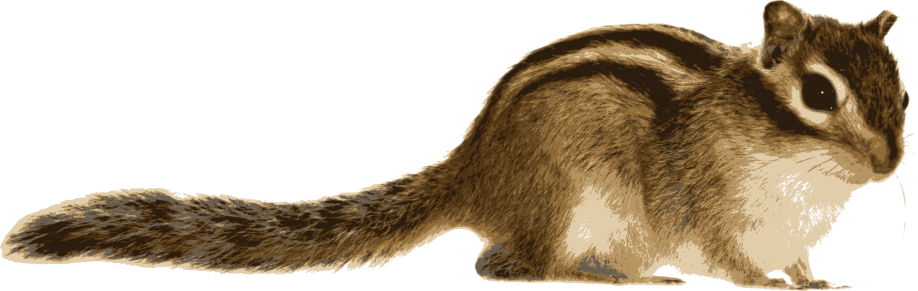 НАШЕ ПЕРВОЕ ГЕОГРАФИЧЕСКОЕ ОТКРЫТИЕДоронин Артём, Доронин Данил5 «Б» класс МБОУ СОШ 187Руководитель: Левантеева Е. А.Наша Родина – Россия. Она удивительная. Самая большая страна в мире и очень красивая.Мы с братом бывали на Горном Алтае. Видели бурные реки Катунь и  Бию, навесные мосты над ними. Вместе с нашей спортивной школой ездили на Байкал, катались на горных лыжах на Соколиной горе под Новокузнецком. Прошлым летом мы ездили в Крым. Впервые увидели Черное море, дельфинов, прыгающих по волнам, черноморских крабов. В Крыму мы побывал в посёлке Новый Свет, который основали еще древние греки. В этом месте удивительный берег с гротами, нависшими скалами, бухтами. Именно  здесь  снимали приключенческий фильм  «Человек – амфибия».Замечательных мест у нас в стране много, но есть у нас с братом самое любимое место. Оно находится  у нас, в Новосибирской области, в Ордынском районе, у села Красный Яр. Впервые мы приехали туда в 3,5 года. После большого города мы впервые оказались на природе, в бору, на берегу Обского моря. Новосибирск мы тогда считали всей Россией и очень насмешили своих родных, когда спросили их: «А когда мы вернемся в Россию?». Это было наше первое географическое открытие: Россия очень велика!..С той поры мы начали ездить в Ордынский район каждое лето. Мы селимся на турбазе у села Красный Яр.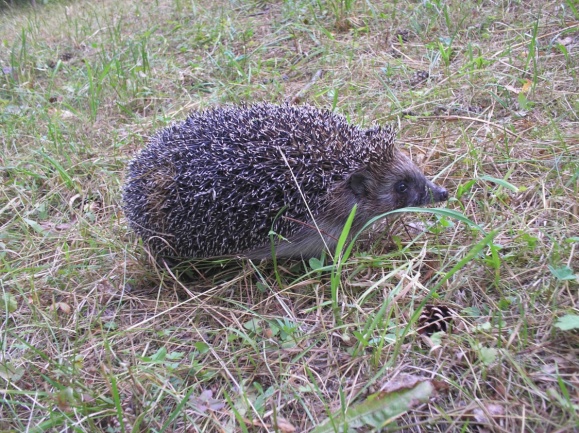 Именно здесь мы поймали нашего первого ёжика. Всей компанией мы угощали его мясом курицы, ягодами, но больше всего ему понравился сладкий рулет. Ежик переночевал у нас в домике, а утром мы торжественно его отпустили. Здесь, под Красным Яром, когда нам исполнилось уже 5 лет, на берегу Обского моря мы с братом гнались за черной змейкой, а за нами с криком бежала наша бабушка. На наше счастье, змейка скрылась в кустах. До сих пор мы гадаем: была ли это гадюка или безобидный  ужик?.. С тех пор мы не один раз встречались и с гадюками, и с  ужами, научились  хорошо  отличать их друг от друга. Местные жители рассказали нам историю мальчика, который, увидев греющегося на солнышке ужика, схватил его и стал раскручивать его над головой. А закончилась эта история не очень весело. Ужик оказался гадюкой, и укусил  мальчика в руку. Скорая помощь успела доставить его в Новосибирск. Мальчик был спасён. Эту историю  теперь рассказывают всем приезжим.Именно здесь, на берегу Обского моря, мы увлеклись рыбалкой.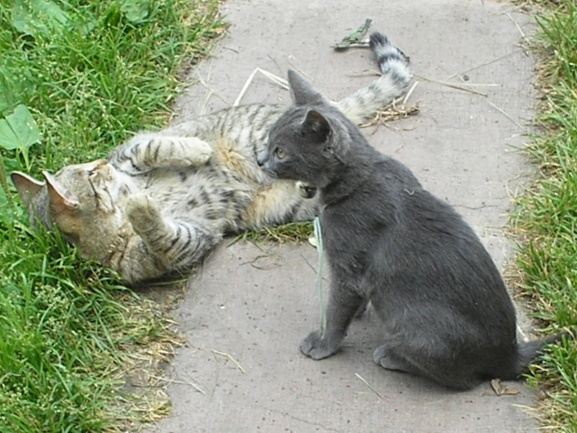 Все коты на нашей турбазе нас обожали. Они прибегали к нашему домику по нескольку раз в день. Именно в такой момент Артём сделал удачный снимок кота по имени Колян.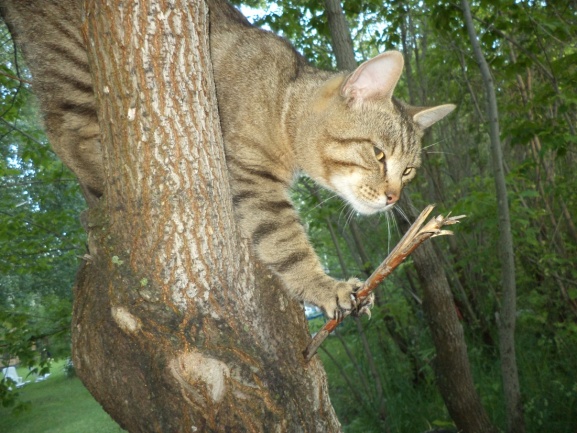  Многие, кто видел этот снимок удивлялись  тому, как же удалось фотографу так близко подойти к рыси – так солидно получился кот Колян на снимке, который сделал Артём!..А когда мы гуляли, вдоль дороги  наткнулись на замечательных пятнистых оленей. Данилу удалось сделать удачный снимок.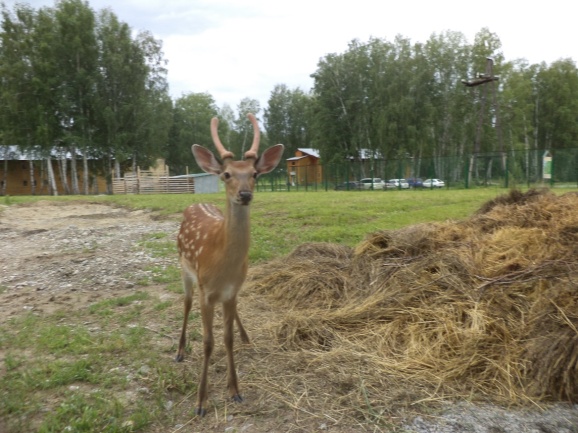 Обе фотографии - кота Коляна и пятнистых оленей- мы отправили на городской конкурс «Живой взгляд» и стали лауреатами этого конкурса.Природа Ордынского района нас постоянно привлекала. Во-первых, птицы - мы собирали их перья. Особенно нас привлекали перья коршунов. Они были нам просто необходимы для проекта «Индейцы». Мы соревновались друг с другом – кто больше наберет необычных перьев. У нас до сих пор хранятся пестрые перья дятлов, коричневые перья коршунов и белоснежные перья лебедя. Мы наблюдали за птицами, слушали их пение, пытались узнать их по голосу. Каждое утро к нам на поляну  перед домиками слетались стаи кукушек. Они деловито бегали по поляне и что-то искали в траве. Днем они куда-то исчезали, а на следующее утро они появлялись вновь.Очень нас поразил крик коршуна. Грозная птица с огромными крыльями, а кричит тонко и протяжно. А еще коршуны отличные рыбаки. Мы не один раз наблюдали, как коршун взлетал над Обским морем с серебристой рыбкой в когтях.Нам очень нравились ящерицы. Они были очень проворными. Мы запоминали места, где они грелись на солнышке и старались поймать. Рассмотрев их внимательно, мы отпускали на волю или они сами удирали от нас. Однажды мы уговорили нашу бабушку взять двух ящериц в город. Но когда мы приехали домой,  то поняли, что не сможем их прокормить. Ящерицы отказывались есть даже пойманных нами комаров. Пришлось отпустить их в заросший пустырь за школой.Лес в Ордынском районе смешанный: сосны, ели, березы. Мест красивых в лесу очень много, но особенно нам нравится место, где в небольшом заливе отражаются березы в воде. Получается два леса: один на берегу, второй в воде. По очереди мы фотографировали этот уголок природы. Дома у нас висят фотографии различных видов природы Ордынского района, в том числе и эта фотография. В Ордынском лесу мы впервые сорвали наши первые грибы, научились отличать их от поганок. 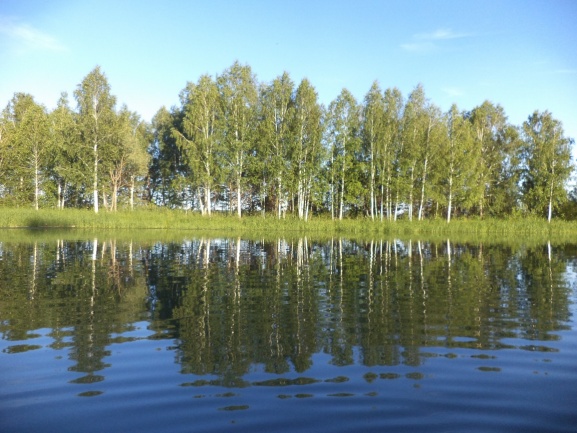 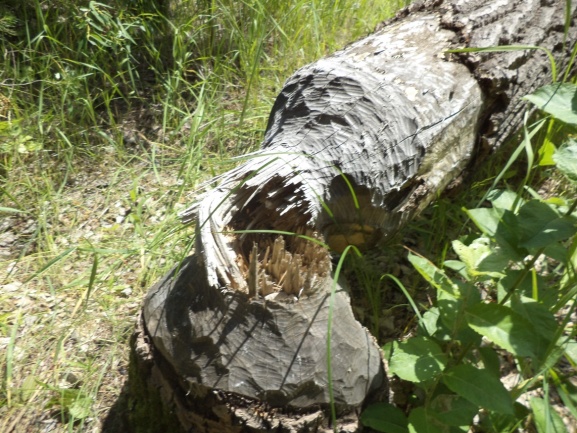 Эту фотографию мы сделали на Бобровой заимке. Очень хотелось увидеть бобров, но не удалось. Ордынский район подарил нам и новых  друзей. Несколько лет подряд мы собирались на турбазе одной компанией и очень весело проводили время. А когда мы были в лагере «Дзержинец» на профильной смене, вместе с нами были ребята из поселка Новый Шарап Ордынского района. Там мы подружились с Максом и Сашей из Нового Шарапа и узнали, что их поселок находится рядом с тем местом, где находится наша турбаза. Позднее мы несколько раз проезжали через Новый Шарап и всегда вспоминали наших друзей.Повзрослев, мы заинтересовались историей Ордынского района. Изучив энциклопедии, мы узнали, что село Ордынское было основано русскими переселенцами при слиянии рек Обь и Орда в начале XVIII века. Первое письменное упоминание относится к 1721 году, в этот период Россией правил Петр Первый. В начале XX века Ордынское входило в Томскую губернию, и было одним из крупнейших и богатейших сёл губернии. Здесь выращивали пшеницу, рожь, разводили крупный рогатый скот. В среднем на 1 двор приходилось 6 голов крупного рогатого скота, 6 лошадей, 7 овец. Ордынский район был образован 25 мая 1925 года на месте бывшей Ордынской волости. В 1937 году район был включен во вновь образованную Новосибирскую область. Территория всего Ордынского района равна 4 389 км в квадрате.Район богат водными ресурсами. На территории района располагается средняя часть Новосибирского водохранилища протяжённостью 86 километров. Мы все называем его морем. Летом мы с удовольствием плаваем в нем и любим его не меньше Чёрного моря. На территории Ордынского района находятся 154 памятника археологии, 4 архитектурных и 17 памятников истории. Нам бы хотелось побывать и сделать свой путеводитель хотя бы по некоторым из них. Этим летом мы планируем начать этот проект.Нам нравится герб Ордынского района. На фоне большого щита, разделенного  диагоналями, изображены колоски и стрелы. В центре небольшой щиток с чайкой в центре, что символизирует Обское водохранилище…Россия велика! Мы любим её и гордимся своей Россией! Мы любим и город, где родились - это наш Новосибирск! А в нашей Новосибирской области есть удивительный уголок. Это - Ордынка, Ордынский район. Для нас это малая Родина!..Примечание: все фотоснимки природы и животного мира Ордынского района сделаны авторами текста.ПРИРОДА В ГОРОДСКИХ ПЕЙЗАЖАХ Тарасов Иван, 7 классМБОУ СОШ № 92Руководитель: Бережнёва С. Н.Новосибирск - цветущий город,Открытый, добрый и простой.И пусть местами горделивый,Но всё же с доброю душой.Уходят вдаль проспектов ленты,Теряясь в зелени аллей, Сверкают ярко, вторят солнцу,Златые купола церквей.Р. Хаметов Живя постоянно в одном доме, на одной улице, в одном городе некоторое количество лет, мы привыкаем к окружающему нас виду, переставая замечать присутствие природы вокруг нас, замечать ее красоту и великолепие, замечать необычное в обычном. Увидеть, услышать и задуматься помогает сторонний взгляд на ситуацию, а именно поэты и писатели, художники и скульптуры, воспевающие и изображающие в своих произведениях человека, события, города, страны, природу. Итак, всё по порядку…Прошлым летом я в составе Летней изобразительной школы находился на выездном пленэре на Алтае. Этот край просто сразил меня величавостью своих бело-сине-серых гор, бескрайними просторами пестрых лугов, рокочущими водами бурливых рек и водопадов. Хотелось бесконечно вдыхать прозрачный таежный воздух и любоваться глубиной удивительных небес. Недаром алтайским пейзажам посвящено множество картин Н.К. Рериха, А.П. Веселова. И тогда я подумал: есть ли художники, изображающие мой родной город Новосибирск?..Так я познакомился с творчеством новосибирского художника Николая Демьяновича Грицюка, «королем акварели», легендой Новосибирска, гением городских пейзажей. Началось знакомство с его картины «Летний вечер». В центральной части полотна изображена городская аллея со стройным рядом деревьев, а на втором плане – неспешно прогуливающиеся люди. Закат окрасил листья деревьев и силуэты пешеходов в розовато-красные тона. Дневные солнечные лучи раскалили асфальт до такой степени, что он плавится буквально на глазах. Художник смог мастерски изобразить не просто лето, а передать нестерпимый летний зной: показать воздух, пышущий жаром! Это удалось передать с помощью нечетких очертаний силуэтов людей, размытых линий зданий мутновато-сизого цвета. Картина «Летний вечер» согревает своим теплом и спокойствием.Другое произведение Николая Демьяновича, не менее притягательное и завораживающее простотой линий и цветом, - «Солнечный день». Казалось бы, на картине изображен самый обыкновенный новосибирский дворик с парковой зоной зимой. Традиционно зиму рисуют в бело-сине-голубых или серых тонах. Но не Н.Д. Грицюк! Его работа пронизана лучами, игрой солнечных зайчиков благодаря использованию желтых, розовых цветов и оттенков. На этом фоне прорисовывается бахрома инея на кронах подмерзших деревьев в светло-голубоватых, темно-синих полутонах. На чугунном заборчике виднеются светло-бежевые кружева снежинок. Стены домов не серые и коричневые, а светло-розовые, желтоватые, голубые, переливающиеся бликами. Воздух от мороза и яркого солнца чист и прозрачен. В простоте картины скрывается неброская, но милая глазу красота сибирской зимы. Глядя на эту картину, совершенно не хочется грустить, а только радоваться.Произведения Н.Д. Грицюка совершенно не похожи на работы других авторов, имеют свой почерк. Начав свой творческий путь как художник-реалист  - с незатейливых акварелей (его картина «Станция Посевная», основной мотив которой связан с домом, родными местами, проселочными дорогами, изгородями и березками), живописец переходит от конкретных натурных образов к абстрактным изображениям с обобщенными линиями, пишет в стиле абстрактно-сюрреалистического авангардизма. Увиденное Грицюком преобразовывалось. Он играл цветом, красками, ритмом в своих работах, при этом отдаленно, но сохраняя реальность, чтобы быть узнаваемой зрителем. Он представлял Новосибирск не хмурым, серым городом, а ярким, разноцветным, жизнерадостным, он чувствовал ритм города, его стремление к росту, что и находило отражение в его произведениях. Сам художник о себе говорил: «Я пишу настроение». Работы Николая Демьяновича многоцветны, радужны, мозаичны и воздушны. Так картина «Зимний город» написана в голубых и розоватых тонах.  Дома и деревья окутаны лёгкой полудымкой-инеем. Состояние сильного мороза передано с помощью размытости очертаний. Некая незаконченность линий позволяет зрителю принять участие в домысливании изображенного. При взгляде на полотно складывается впечатление, что сквозь морозную дымку пытаются пробиться лучи солнца, и от этого природа кажется окутанной сказочным зимним сном. Все воздушно, невесомо и свежо.Для меня было удивительным узнать, что Н.Д. Грицюк жил и творил в прошлом веке (1922 г. – 1976 г.), но насколько современными и актуальными остаются его работы в наше стремительное время. Получается, что талантливые художники видят не только здесь и сейчас, а смотрят вперед себя, в будущее!Четкие линии зданий центральной улицы на картине «Красный проспект» словно разбавлены чуть виднеющимися верхушками деревьев. Природа размывается, растворяется в строгой архитектуре городского пейзажа. А может, вытесняется? Город выселяет природу? Вполне возможно, ведь Новосибирск – очень динамичный, быстро растущий город, современный. Земля! Сибирский мегаполис!Мятеж, народ да суета.В цветных огнях блистают ночи,И дни проходят здесь не зря.Ты опьяняешь, вдохновляешь,Здесь скуки нет, здесь нет тоски.Адреналин мне в кровь вливаешь,Что прямо бьет в мои виски.                           Я. БочкарниковИменно об этом акварель «Строятся дома» с мозаично расположенными домами. На переднем плане - разноцветие одноэтажных построек, за которыми вдали встают, как часовые, многоэтажки и башенные краны, совсем не оставляя свободного места для зелени и деревьев. Все пространство заполнено городом, поглощено им, нет ощущения воздуха и простора. На место деревянных домиков приходят новостройки, узкие улочки превращаются в широкие проспекты (картина «Дома и домики»). Странно, вроде бы буйство цвета и оттенков, но почему-то от этих картин художника мне стало страшно. Разве можно так все застраивать?Цикл произведений Николая Демьяновича «Каменские домики», по-моему, также вторит этой теме. На одной из них видно, как на всей площади картины буквально из земли вырастают крыши старых лачуг, тесно прижавшихся друг к другу, словно муравейник. На второй – подступившая вплотную к домам вода начинает их затапливать. На третьей показаны дома, построенные один на одном, без дворов и дорог. Как же можно здесь жить? Почему эти домишки получили название «каменские»? – такие вопросы возникли у меня при взгляде на эти картины.Оказывается, в шестидесятые годы на окраине Новосибирска по глубокому оврагу протекала небольшая речка Каменка. По мере разрастания города дома стали беспорядочно строить за Каменкой, лепить один на другой. Этот район получил название Нахаловка и считался грязным, как из-за нечистот, стекаемых в реку, так и из-за криминальных элементов, здесь проживающих. Река во время весенних паводков выходила из берегов, превращая жизнь местных жителей в хаос.Со временем местные власти решили облагородить район реки Каменки, оказавшийся теперь в центре города, но своим видом создававший нелицеприятное мнение о городе. Одним из основных вариантов решения проблемы было строительство на этом месте красивого парка с каскадом маленьких водопадов. Однако, к сожалению, данному варианту не суждено было сбыться. В конечном итоге, Каменку загнали в трубу. Эта стройка продолжалась двадцать пять лет. Человек из-за своих прихотей вмешался в естественное течение жизни окружающей его природы. Она, в свою очередь, сердится и мстит человеку. Вспоминается в связи с этим стихотворение в прозе И.С. Тургенева «Природа»: «…Я тотчас понял, что эта женщина - сама Природа, - и мгновенным холодом внедрился в мою душу благоговейный страх… - О наша общая мать! - воскликнул я. - О чем твоя дума? Не о будущих ли судьбах человечества размышляешь ты? Не о том ли, как ему дойти до возможного совершенства и счастья?- Я думаю о том, как бы придать бо́льшую силу мышцам ног блохи, чтобы ей удобнее было спасаться от врагов своих. Равновесие нападения и отпора нарушено... Надо его восстановить».Известно из истории города Новосибирска, что загнанная в искусственное русло река Каменка показывает свой нрав, бунтует, периодически устраивая потопы, вызванные большим объемом воды во время паводка и засорением бытовым мусором.  Вот такую грустную историю реки Каменки о непродуманности и бесцеремонности обращения людей с природой поведали мне некоторые картины Николая Демьяновича Грицюка. Живописец, сочетая в своем творчестве строгую архитектуру города с живой природой, представил не праздную жизнь, а скрытую от сторонних, невнимательных глаз. Именно эту внутреннюю жизнь расцветил разными красками, мазками, чтобы мы, зрители, смогли посмотреть на повседневность иными глазами, по-новому,  смогли в ожидаемом увидеть неожиданное.ТИМИРЯЗЕВСКИЙ СКВЕР - ЛЮБИМЫЙ СЕРДЦУ УГОЛОКБелякина Анастасия,10 классМБОУ СОШ № 172Руководитель: Кайгородцева Г.В.     Осенние листья играют в догонялки, и лужицы уже покрылись ледком, и небо утреннее, прозрачное, чистое… Вот и снег пошёл. С благодарностью принимают его деревья, раскинувшие свои ветки до самых окон. Раскачиваются на слабом ветру старенькие качели в сквере, приветствуя первые белые хлопья. Снежинки, кружась и переливаясь, осторожно спускаются на холодную черную землю, покрывая ее белым пушистым одеялом - надвигается зима... Бегут первые весенние звонкие ручейки, сливаясь в один бурлящий поток, срывают зимний наст и освобождают из долгого зимнего плена  первые побеги… Лето - самая удивительная пора. Буйство красок, зеленый ковер изумрудной травы, разноцветные клумбы, голубое чистое небо, освежающий ветерок… Меняются времена года, а Тимирязевский сквер  всегда прекрасен  и привлекателен… Я прихожу сюда и радуюсь великанам-соснам, белокурым березкам-невесткам, перекрещенным дорожкам-меридианам по периметру всего сквера. Утро…Я гуляю с младшей сестренкой Викой, наблюдаю за случайными прохожими, слышу обрывки фраз: - Как хорошо здесь… - Марина, ты куклу принесла? - Мальчишки, давайте играть в  футбол!!! -  Мама, я не хочу домой, давай еще немножко здесь побудем. - Наши девчонки уже сидят на скамейке, пойдем… Я оглядываюсь и вижу скамейку, на которой сидят пожилые женщины  в шляпках,  в руках у них маленькие сумочки,  подкрашенные губки,  искрящиеся глазки. Это чьи-то бабушки и прабабушки. Издалека видно, как они рады этой встрече, хотя, наверняка, встречаются здесь часто, ведут задушевные беседы, улыбаются, напевают тихонько  песни, следят за мальчишками и девчонками, делают деликатные замечания чересчур разыгравшей детворе. И это продолжается из  года в год. Как хорошо, что сквер объединяет разные поколения, значит,  никогда не прервется ниточка времен…  На дорожке собираются школьники-биатлонисты. Для них сквер – место ежедневных тренировок. Сначала небольшая разминка, пробежка по асфальтированным дорожкам, имитация ходьбы на лыжах. Сколько смеха, радости, веселья на улыбающихся разгоряченных лицах. Приходит строгий тренер,  и ученики преображаются, подтягиваются, они сосредоточены и внимательны. Тренировка продолжается, будущие олимпийские чемпионы выполняют команды… Утро сменяет день, и в самом дальнем уголке сквера появляются любители животных. Питомцы на длинных поводках мирно шагают рядом с хозяевами, но в одну минуту все меняется. Гав-гав… гав-гав-гав-гав… Элегантные доберманы, кривоногие бульдоги, заливистые болонки, величавые доги, малыши чау-чау, питомцы неизвестных кровей выходят на утреннюю прогулку. Как интересно наблюдать за их играми!.. Моя маленькая сестренка не может отвести от них взгляд, все мои уговоры идти дальше взывают у нее только горючие слезы. Мы останавливаемся и смотрим на театральное представление. Собачки, весело махая хвостиками, бегают за мячиком. Сестренка визжит от радости, потому что собаки проносятся мимо нас, оглушая присутствующих звонким и пронзительным лаем…В левой части сквера расположена детская площадка для детворы: радужные горки, увлекательные шагомеры, качели, песочница. Издалека  площадка напоминает цветной муравейник. Яркие комбинезоны и куртки малышей. Узорчатые ведерки, лопатки всех цветов, гордость мальчишек – машинки, куклы-красавицы девчушек, коляски – летом; санки, ватрушки, лыжи – зимой. Любимая игра моей сестры – строительство  дворцов из песка. Мы строим великолепные замки, прокладываем дороги и лестницы, озера и куличики, возводим сады. Оторвать ее от этой игры невозможно: - Настя и Вика, пора домой! - Нет, я еще поиграю… - Вика, нас мама зовёт!И так каждый раз: слезы, рёв, уговоры… Стараюсь уговорить и увожу на площадку, которую заняли здоровые мальчишки из ближайших домов. Это их вотчина. Я, конечно, понимаю, что им хочется быть сильными, смелыми, крепкими и по-мужски красивыми. Что они только там не демонстрируют, и все это ради нас?.. Бабушка рассказывала, что в свое время дедушка перед ней на турнике так же рисовался. Время идет, а нравы не меняются… Вечер. В сквер стекается молодежь – это их время суток. На скамейках происходит смена поколений. Умудренные старики покидают  «насиженные места», молодые птенцы рассаживаются на еще не остывшие веточки. Здесь у каждого свое  дело, свои заботы и секреты, раскрыть которые можно только улице. Молодые влюбленные парочки стараются скрыться от назойливых  посторонних глаз, побыть наедине  друг с другом, не скрывая чувств, одаривают друг друга страстными поцелуями. Не будем их осуждать, молодость дается лишь раз. А если это настоящая любовь?..   Но больше всего здесь стаек девчонок и мальчишек, для которых сквер – место выплеска эмоций. Одни с увлечением рассказывают о новой компьютерной игре; другие обсуждают новый кинофильм «Фантастические твари и места их обитания», который посмотрели в кинотеатре «Победа»; третьи, на радость девушкам, бренчат на гитарах и напевают песни о дружбе, любви; четвертые, как пташки  на деревьях,  не отрывают глаз от гаджетов, пишут тут же сообщения друг другу…   Приближается Новый год. 2017 год уже протягивает мне руки. К чудесному зимнему празднику готовится  любимый  сквер. Я иду в школу мимо детской площадки, которая сегодня преобразилась в сказочное королевство. Старенькая ёлочка помолодела и распушилась. Ее новый  наряд, переливаясь и искрясь, сделал ее счастливой.  Сквер излучает свет, переливаясь яркими разноцветными фонариками. Чудо!.. Невозможно оторвать глаз от снежного Деда Мороза, его привлекательная улыбка напоминает о приближении новогоднего торжества. Моя сестрёнка считает, что он живой;  и каждый раз, проходя мимо,  нашептывает ему о своей новогодней мечте. Ее желания обязательно сбудутся…Тимирязевский сквер – любимый уголок природы  горожан, живущих рядом. Это особый мир -  мир взрослых, мир детей. Это не просто уголок природы, где можно погулять или подышать чистым воздухом, это место притяжения  любви, добра, дружбы, взаимоуважения и  понимания.  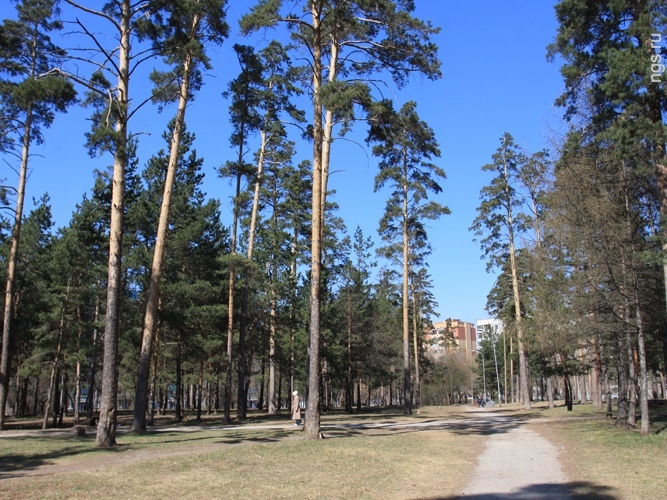 РАЗДЕЛ IIIА люди идут по свету…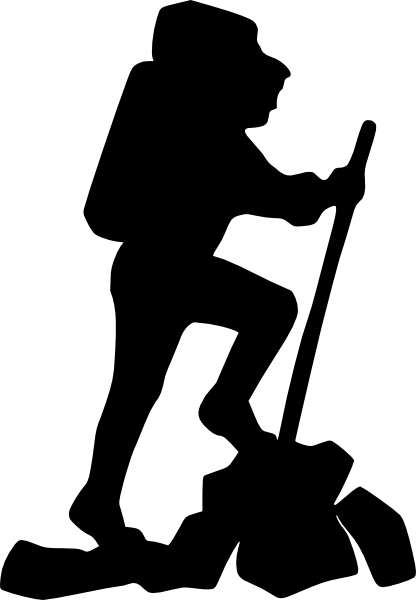 ЛЕГЕНДЫ РОДНОГО НОВОСИБИРСКАЛатышева Анастасия, 11 классМБОУ СОШ № 90Руководитель: Шарапова А.С.Новосибирск, этот молодой, сказочно красивый и удивительный город – моя родина. Свою дальнейшую жизнь я намерена посвятить служению городу и его людям. Каким образом? Я мечтаю поступить на исторический факультет педагогического университета и преподавать историю в школе. В том числе и историю родного края.Еще в детстве я слышала невероятные истории о родном городе; их рассказывали родители, соседи, родственники. Часто они походили на сказки, и было странно слышать их от взрослых людей. История черного камня, подземный Новосибирск… Став взрослой, я стала интересоваться этим  подробнее.Мною были прочитаны сказки новосибирского писателя Шамова, книги Щукина, а также «Мифосибирск» Игоря Маранина. Оказалось, большинство этих историй про Новосибирск являются легендами. И для своей  исследовательской работы я выбрала тему «Легенды родного города», так как этот материал представляет интерес для учащихся, учителей и других людей, которые интересуются прозаическим фольклором. В  работе собраны легенды  моего города Новосибирска, связанные с историей.…А знаете ли вы, что существует другой Новосибирск – подземный? С железной дорогой, светофорами и проспектами? А эпицентром является Театр Оперы и Балета – под сценой два искусственных озера, из них брали воду для тушения пожара, когда горел ЦУМ. Железная дорога  проложена через Главный вокзал, Дом офицеров, ГПНТБ и другие важные стратегические объекты.  Зачем нужен подземный город? Ответ: для эвакуации правительства и жителей по случаю войны. Ведь строился город во времена Сталина, во всех крупных городах есть бункеры. Вот и Новосибирск не исключение. Известны ли вам  легенды о том,  что Обское водохранилище является кладбищем тайги; в Искитиме есть святой источник, забивший после расстрела на том месте заключенных священнослужителей; загадочное озеро Чаны таит в своих недрах страшное чудовище;  о строителе храма Александра Невского; как мост через Обь строили; о сибирских историях в эпоху мамонтов; как осваивалась Сибирь; как появился на улице Новониколаевска Чертов камень; откуда взялось название деревни Кривощёково; чем знаменита история Сузуна.***Своё начало город отсчитывает с февраля 1893 года, когда был утвержден план о прокладке Великой Сибирской железнодорожной магистрали через реку Обь у села Кривощеково. Вернее, речь шла о возведении железнодорожного моста, одного из нескольких, которые будут построены для того, чтобы соединить центральную часть России с Дальним Востоком Транссибом. Как только сошел снег, работа закипела. Две тысячи землекопов принялись прокладывать железнодорожные пути от станции к пристани. Напротив будущего моста разрастался поселок, который в 1895 году получил название Новониколаевский, в честь государя Императора. В 1897 году строительство моста и прокладка железной дороги были завершены, а речная пристань и железнодорожная станция Обь превратились в крупные торговые и перевалочные пункты на Сибирской железной дороге. В поселке работало несколько паровых мельниц, мощная лесопилка, превратившаяся практически сразу в завод, крупнейший склад керосина знаменитых братьев Нобелей, действовало около 150 торговых заведений. В декабре 1903 года поселку Новониколаевский определен статус города. ***По своему промышленному развитию город обгоняет такие крупные города Сибири как Тюмень, Барнаул, Томск. ***Очередной экономический и культурный взлет город переживает во время Великой Отечественной войны. Сюда были эвакуированы свыше 50 заводов и фабрик, несколько театров, музейных собраний, организовано 26 госпиталей. За годы войны город в 8 раз увеличил производство промышленности, значительно увеличилось его населения. Это были не только рабочие кадры, но инженеры, ученые, преподаватели. В 1956 году население Новосибирска составляло уже 730 тысяч человек. В послевоенные годы приоритетом для развития Новосибирска становится не только промышленность, но и наука.*** В 60-х гг. открылось Сибирское отделение Академии наук. Был отстроен Академгородок, который приобрел международный авторитет. К 80 – м годам 20 века Новосибирск - это город трех академий с мировым уровнем. В феврале 1990 года город получил статус исторического центра науки и культуры Сибири. С 2000 года Новосибирск - это центр Сибирского федерального округа.***С новосибирскими легендами я впервые познакомилась из рассказов близких. И с детства, гуляя по улицам города, постоянно задавала себе вопрос: «А кто здесь жил? Что происходило?» и еще ряд вопросов. Всерьез заинтересовавшись этими интересными историями, я стала искать  все новые и новые. Но, как  оказалось, они часто повторяются и варьируются. И хотя литературы, освещающей этот вопрос, немало, всё же я столкнулась с  проблемой, по какому принципу выбирать легенды в сборник.А ведь в настоящее время остро ощущается необходимость возрождения духовности, изучения прошлого и настоящего своей «малой родины» для формирования нравственной личности гражданина и патриота своей страны. Неоспорима мысль о том, что малая родина, отечество, родной край, родной город играют значительную роль в жизни человека. Частица любимой Отчизны, дорогие сердцу места. Но мало говорить о любви к родному городу, надо знать его прошлое и настоящее, богатую духовную культуру, архитектуру.***При работе с   легендами города Новосибирска моей основной задачей стал их сбор.  Было собрано около 30  текстов легенд. Среди особенностей собранных легенд я выделила следующие:  отсутствие автора,  изменчивость и повторяемость. По моему мнению, в  городских легендах главная - информативная функция,  а в большей  части легенд все же  присутствует установка на достоверность. Я обнаружила несколько основных мотивов, присутствовавших в большинстве легенд: это мотив строительства («Легенда о строителе храма», «Как через Обь мост строили» и мотив сверхъественных явлений («Святой ключ», «Как через Обь мост строили». Следует подчеркнуть, что в легендах часто присутствуют  «установки на  правду», а не на  вымысел, существуют ссылки на реальность происходящих  событий и даже  указание времени и места действия (улицы, дома, площади, часовни, церкви и т.д.). Даже в фантастическом повествовании рассказчик говорит о подлинности и широкой известности событий.***Я думаю, что рождает легенду  именно  историческая действительность, какой-либо конкретный случай  или впечатление горожан. А в основе сюжета обычно лежат  реальные исторические события, например, татаро-монгольское нашествие, освоение Сибирского края  или сталинские стройки. Правда, описание как самих персонажей, так и исторических событий не всегда соответствует фактической истории. Рассказчики используют разные  обобщения, повторяющиеся мотивы, часто исторические события по аналогии переносятся из одного места в другое, присутствуют ассоциации и смешения временных понятий.***На основе альманаха «Таёжная тропинка», я разработала и провела занятия в начальных, средних и старших классах нашей школы.  На занятиях я коротко познакомила ребят с историей города Новосибирска, рассказав  им о событиях, основных исторических фактах. И, конечно,  презентовала свой альманах, поведав самые интересные легенды и тайны города.   Отзывы о занятии были положительными, особенно ребятам понравилась презентация с редкими картинками, фотографиями. Многие всерьёз заинтересовались данной темой, и, я надеюсь,  кто-нибудь  захочет пойти дальше:  провести расследование подземного Новосибирска, побывать в Сузуне, на Святом источнике, островах Обского моря. То есть, «откроет» и «потрогает» руками новые нераскрытые тайны. ***Городские легенды — ценнейший источник для изучения исторической памяти и исторических представлений горожан, а также для изучения мифологического образа города.Изучая легенды и создавая альманах, я пришла  к выводу, что чем сказочнее содержание, тем дольше живет легенда. Я выявила наиболее значимых героев и  события, а также  круг популярных тем и сюжетов легенд. Я поняла, что любовь к устному творчеству помогает развить интерес к изучению истории родного города, который необходим каждому человеку, особенно подрастающему поколению. Эти знания помогут нам на уроках окружающего мира, литературы, истории, и мы станем еще сильнее любить свой родной город, свою малую родину.  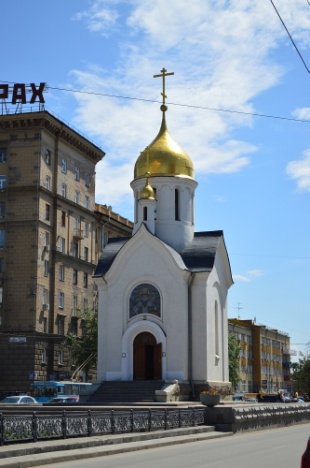 «НА СЕРДЦЕ РОДИНКА – СМОРОДИНКА», ИЛИ НЕТ ЗАБЫТЫХ ДЕРЕВЕНЬ»Печёнкина Анастасия, 11  классМБОУ СОШ № 90Руководитель: Шарапова А.С. Каждый человек носит в сердце своем отметку малой родины – родинку, говоря образно. Именно она и не дает покоя, снова и снова зовет покинувшего когда-то родные места туда, где впитывал молоко матери, рос, взрослел, впервые влюбился…Близкая  знакомая моей семьи родилась и до десяти лет жила в деревне с удивительно красивым названием Смородинка, что в Черепановском районе Новосибирской области, на берегу речки Каменки.У  этой деревни есть своя история, свое лицо. И мне она  дорога тем, что отсюда истоки моей семьи.По словам знакомой, в 60-е годы в деревне было всё, что необходимо для жизни: школа-семилетка, магазин, медпункт, клуб, в котором по воскресеньям «крутили» фильмы. Одна проблема оставалась нерешенной – дорога от соседнего села Бураново до Смородинки была грунтовой…Но недолгий век отмерила история деревне-красавице, где в каждом дворе был разбит свой сад: в 1974 году была принята государственная  программа укрупнения совхозов. «Малому поселению» - Смородинке  объявили приговор, и она была уничтожена, жители разъехались в соседние города и села. Такая  трагическая судьба постигла тысячи  деревень и сёл.  Теперь на географических картах они обозначаются страшным словом «урочище». Мрачным напоминанием о живших здесь людях высятся по разные стороны огромной пустоши три кургана, под которыми «похоронены» фундаменты домов и выкорчеванные «останки» деревьев. Буйно растёт трава, гуляет ветер и царствует… тишина. Ничто не напоминает о том, что сорок лет назад здесь люди работали, играли свадьбы, растили детей, словом, радовались жизни и любили всей душой свою малую родину.Цель исследовательской работы – воссоздание и сохранение сведений из истории Новосибирской области: Черепановский район, поселок Смородинка (1924 – 1974 гг.).***- Вот она, где наша улица была, - показал внук Платона Ивановича Сергей Владимирович Колонцов, научный сотрудник института археологии и этнографии СО РАН, уроженец Смородинки, при встрече. – А там, внизу, речка течёт, Каменка. По её берегам столько смородины всегда росло! Отсюда и название нашей деревни.Единственная улица Смородинки, по словам местных жителей, тянулась вдоль левого берега речки. Её пологие берега,  словно широко распахнутые объятия, звали путника спуститься вниз, зачерпнуть и напиться водицы. По другую сторону Каменки – большой березовый лес. Жители Смородинки называли его «поскотина», потому что с ранней весны до поздней осени там пасли стада.  Когда животные съедали высокую траву, под ласковым солнцем вызревала на диво крупная земляника. Собирать ее было  – несказанное удовольствие. Каждая семья заготавливала десятки литров вкуснейшего земляничного варенья.Среди берез, редких сосен, осин, боярышника, словно большеглазые девчонки, поднимали головки к небу небывалых размеров ромашки. Неподалеку начинался бор с его вековыми соснами, там росла лилово-сизая черника…Из воспоминаний детства у моей знакомой остались на удивление яркий, будто расписной терем, красочный осенний лес, поездка в бор с  отцом. Ехали на телеге, запряженной  верным конем Воронко. А когда возвращались обратно, повозка доверху была наполнена грибами: белыми шляпками груздей, ярко-оранжевыми лисичками, крепкими боровиками…На праздники молодежь устраивала вечеринки, «арендовав» для этого дом одинокой старушки. Всей деревней организовывали маевки у пруда – с гармошкой, песнями, плясками. И все, от мала до велика, приходили на кладбище в родительский день.***Из воспоминаний бывших жителей  деревни Смородинки. - Глядя на карту Черепановского района, любой человек заметит, что село Бураново – одно из приграничных поселений. Что с последним метром асфальтированной дороги на краю села заканчивается и цивилизация. Что, да, дальше рейсовый автобус уже не ходит. Но ещё каких-то пятьдесят лет назад в непроходимом, как может показаться теперь, лесу, располагались ещё два посёлка: Смородинка и Светлый ключ, – выселки, как их принято называть. Эти поселения основали крестьяне, наделённые после Гражданской войны землёй. В них несколько десятилетий жили и трудились люди.Но время шло, жители выселок постепенно разъезжались или умирали. Спустя годы, Смородинка, как и Светлый ключ, прекратили своё существование. Многие переселились в Бураново, остальные же уехали жить в другие сёла и города. В них, теперь уже заброшенных и забытых посёлках, советские люди когда-то строили светлое будущее. Только вот от их деревень остались лишь скромные развалины, тёплые воспоминания стариков и небольшие кладбища. Последние, впрочем, не забыты – сыновья и внуки, несмотря на поросшие травой лесные дороги, всё же иногда возят своих стариков в места их молодости, а те, молчаливо и задумчиво, подолгу сидят у затерявшихся в тени деревьев могилок……….- В своей судьбе село пережило многое. А так называемые годы застоя, связанные с Л. И. Брежневым, – один из лучших отрезков времени в его истории, когда село жило полноценной экономической, социальной, культурной жизнью. В том, что укрупнялись хозяйства, было много положительного. Укрепилась материальная база. На центральных усадьбах выросли современные ремонтно-технические мастерские с полным набором кадров: токари, слесари, сварщики, кузнецы, электрики, регулировщики топливной аппаратуры, наладчики… Строились тёплые гаражи, зернотоки, сушилки, склады, оборудовались системы мелиорации. Ускоренными темпами возводилось жильё, детские сады, дома культуры, школы, столовые, магазины, пекарни. В село потоком шла техника. Люди стали зарабатывать неплохие деньги. А если есть работа, доход, жильё, досуг – зачем уезжать из села. Кто уезжал – чаще всего возвращался обратно. Можно с уверенностью сказать, что люди на селе в тот период времени, с учётом своего подсобного хозяйства, жили гораздо лучше, зажиточнее, чем многие городские семьи. Были и недостатки. Деревни в своём развитии, особенно в бытовом отношении, отставали от центральных усадеб, и это не способствовало закреплению на селе молодёжи. ***Каждый из нас может стать носителем знания о своем крае, об исторических и духовных корнях. Каждый может стать хранителем культурного наследия, стать другом и защитником своего родного уголка. Интерес к истории своей деревни, села, района, к собственному происхождению никогда не угасал, но особенно возрос он в последнее время. Это показывают и организованные бывшими жителями деревень встречи с земляками на малой родине. Вот и съезжаются внуки и правнуки тех, кто родился и вырос на этой земле. Люди всё чаще стали интересоваться историей своей Родины, как будто боятся что-то забыть, растерять в суматохе обыденных дней. Уходит старое поколение, и вместе с ним исчезают события, сведения об исчезнувших деревнях. Когда встречаешься с бывшими жителями деревень, ощущаешь какой-то особенный трепет. Но сегодня зачастую память о тех деревнях хранят только одинокие черёмухи, заглядывавшие когда-то в окна домов, кусты малины, заросшие крапивой, кое-где оставшиеся фундаменты строений, да ещё старики, жившие когда-то в этих деревнях.Работая над проектом, я убедилась,  что память людей нетленна, она возвращает нас в прошлое. Вспоминая, мы сравниваем с настоящим и думаем о будущем.  Да,  трудно оценивать исторические события, поэтому считаю, что проблема моего проекта не решена в полном объёме в данной работе. Я думаю, что собранный мною материал будет интересен не только жителям бывшей деревни, но и учащимся Черепановского района, учителям, родителям. Интерес к истории своей деревни, села, района, к собственному происхождению никогда не угасал. В этом состоит практическая значимость  работы. Перспектива моей работы заключается в продолжении более подробного исследования о людях и их судьбах, о взаимосвязи поколений.При подготовке работы  были  собраны воспоминания и рассказы бывших жителей деревни. Это исследование оказалось увлекательным, но гораздо более объёмным и сложным, чем можно было предположить, начиная его. В данной работе отражены некоторые результаты. Каждый гражданин должен знать историю своей малой родины, преумножать её богатства, заботиться о её будущем. Без прошлого нет настоящего, без настоящего нет будущего.СЕМЕЙНОЕ МЕСТО СИЛЫИонцева Дана,МБОУ СОШ № 90Руководитель: Шарапова А.С.Помню, когда я была совсем маленькой, мы с мамой ходили на озеро. Оно предстало передо мной необъятным, лазурного цвета, волнующим живым существом, которое сверкало множеством отражений солнечных лучиков, ласкалось у моих ног и что-то искренне шептало. Мама  купалась, а мне очень щипало кожу от соли, поэтому приходилось стоять на берегу. И только этим летом я смогла спокойно насладиться  необыкновенным купанием в соленом озере. Конечно, если  не поранилась! По мере взросления я стала узнавать об озере все больше интересного и важного. Оказалось, что озеро является остатком пересохшего моря,  имеет 6 островов и солонее самого Мертвого моря. А в  названии озера скрыта древняя легенда, согласно которой каждое утро с восходом солнца приходил к озеру медведь с больной лапой  и опускал ее  в воду.  Лечил. Озеро впитало все его недуги. Медведь излечился, а озеро приняло его очертания. В честь озера был назван санаторий, расположившийся на берегу.  Санаторий «Озеро Медвежье»  Новосибирской области - это мой дом. Самое  красивое место на земле! Жизнь всей моей семьи тесно связана с санаторием и его «жемчужиной» - озером. Мама, бабушка, дедушка, прабабушки и другие родственники – все всегда наслаждались каждым днем, проведенным  на нашем курорте. Мой санаторий – моя малая родина, моё «место силы»! Но также это «место силы» всей моей семьи. Мое исследование поможет раскрыть значение места силы для моей семьи.***У каждого человека есть такое место, где он чувствует себя счастливым, спокойным и здоровым. Я узнала, что такое место называют местом силы человека. Люди издавна знали, что правильно выбранное место помогает максимально реализовать свои намерения. Для кого-то личное место силы - источник вдохновения. Для кого-то - надежное убежище. Энергия этого уголка природы или города сплетается с твоей в сложную связь,  они дополняют и подпитывают друг друга. Когда ты  здесь,  понимаешь: ничего плохого с тобой просто не может произойти.Человеку  здесь хорошо, он чувствует восторг, радость, постепенно сменяющиеся  умиротворением. Когда  он покидает место, тянет обернуться, чтобы все лучше запомнить. И хочется сюда возвращаться вновь и вновь.Курорт  «Озеро Медвежье» – наш дом. И это наше семейное место силы. С детства я привыкла слышать от мамы,  находясь вдали от дома: «Пора домой, силы набраться». Нечто подобное я читала в Легендах и мифах  Древней Греции Куна, где греческий великан Антей, сын Посейдона и Геи (богини земли), получал новые силы от прикосновения к земле, своей матери, и потому всегда побеждал своих противников.Я думаю, что каждый человек  должен не только любить, но и знать историю своей малой родины. Я с удовольствием занялась изучением истории своего родного Медвежьего.***Каким образом мои родные оказались на курорте, ведь их родина – город Новосибирск?.. Когда моей маме не было и года, она заболела пневмонией. Долго лежала в реанимации, никто уже и не надеялся  на ее выздоровление. Но мама поправилась, а мои бабушка и дедушка, (Шарапова Ирина Яковлевна и Шарапов Сергей Александрович), получив профессию врачей, решили уехать из города и растить дочь в здоровой местности. На курорте им дали замечательный коттедж, где они свили свое гнездышко. А мама с тех пор больше никогда не болела.  Мама говорит, что дедушка любил наш курорт такой же сильной любовью, как и моя мама.  А еще дед с детства любил животных, заботился о них, лечил, кормил. Также сильно он любил и людей. Мой дедушка с 40 лет продолжил врачебную деятельность в медицинских центрах Новосибирска – «Сирене», «Амрите»; работал в Бердском санатории. Но сердце дедушки так и осталось на родном курорте.Про моего деда всегда говорят, что это был умнейший человек; добрый, веселый, открытый, готовый прийти на помощь в любую минуту. На курорте к нему обращались не только при болезнях близких людей, но и просили помочь больным животным. И дед всегда шел, никому не отказывал. Говорили, что руки у него волшебные. А еще дед славился тем, что никогда не болел. Очень жаль, что сейчас моего дедушки нет с нами -  он умер, когда я была еще совсем маленькая. Но я горжусь своим удивительным  дедом и всегда буду помнить ту доброту, которую он нёс людям. За все годы работы этой здравницы, менялись и руководители. Одним из руководителей с 1994 по 2003 гг. была и моя бабушка,  Шарапова Ирина Яковлевна.  Это была ее школа: самый трудный, интересный и ответственный период в  жизни. Именно здесь бабушка приобрела опыт руководителя. Ей пришлось выполнять мужскую работу: добиваться доставки угля из Кузбасса, заключать договоры на воду из Казахстана; ремонтировать корпуса, благоустраивать территорию.  А самое главное: она смогла сохранить санаторий во времена, когда люди теряли работу, всё разваливалось.***Озеро разделено шестью островами на две неравные части: малое и большое Медвежье.  Если смотреть с   берега, то  острова кажутся узкой полоской, скрывающейся в легкой дымке, они являются ботаническим памятником природы; здесь наряду с сосной, березой, осиной произрастает липа сердцелистная (реликт доледниковой эпохи). Подлесок составляют рябина, боярышник, шиповник, вишня. В прибрежной части – хвощи, травянистая растительность, тростник, камыш.  Как могут расти деревья, если острова окружены соленой-пресоленой водой? На островах – источники пресной воды. Здесь водится барсук, рыжая лиса, зайцы, косули, раньше водилась рысь.Мама рассказывает, что, когда была маленькая,  вместе с родителями часто ходила и ездила на полуостров собирать вишню, малину. Огромный песчаный берег поражал своей широтой и соляным блеском. И необыкновенно красивые  красные хрусткие растения у берега. А на лодке можно добраться до островов, хотя это и тяжеловато: вода у берега доходит до щиколотки, поэтому лодку приходится оставлять далеко от берега, «посадив на мель»; а грязь вязкая, ноги так и погружаются в нее. Мой двоюродный дедушка с семьей в течение долгих лет приезжает в Медвежку поправить здоровье и набраться душевных сил. Для них это тоже место силы, заряда энергией и оптимизмом. ***Очень интересно купаться в нашем озере Медвежьем. Плавать так, как мы привыкли, практически невозможно, -  вода просто выталкивает наружу. Можно  лечь на воду, взять книжку в руки и спокойно читать. Утонуть  невозможно. Невероятная сила непременно вытолкнет вас на поверхность воды, если попробуете нырнуть. Плывешь, и кажется, что извиваются в воде тысячи красных коротких ниточек. Это и есть рачок. Светлый купальник не подойдет для нашего озера, т.к. тут же потемнеет от  грязи,  а также станет сачком для рачка. Вода озера – рапа, оказывает противовоспалительное, обезболивающее, противоаллергическое, стимулирующее действие на мышцы, кости, суставы, нервную и эндокринную системы, усиливает иммунные свойства организма и обмен веществ.  Вся атмосфера вокруг озера насыщена испарениями, которые успокаивают нервную систему. По словам наших отдыхающих, после дня отдыха на озере наступает спокойствие в сознании, проблемы отходят на задний план и кажутся незначительными. Хочется только бродить вокруг озера и ни о чем не думать.Моя прабабушка уже 15 лет живет в этом чудесном месте, и мы все считаем, что именно этим она обязана своему долголетию - ей 86 лет! При этом она сажает огород, ухаживает за ним, чистит снег; делает всю тяжелую земледельческую работу. Баба Зина очень шустрая и оптимистичная. О другой моей прабабушке рассказывает мама: она обожала приезжать на курорт, ходить в грязелечебницу на процедуры, а больше всего купаться в озере. Они с мамой каждый летний день купались в соленой воде, обмазывались грязью и просто весело проводили время. Мамина бабушка была отличной сказочницей; мама до сих пор помнит те замечательные сказки, рассказывает их мне. Здоровье прабабушки значительно улучшалось после пребывания на нашем волшебном курорте. Самой высокой оценкой  нашей  «медвежинской» грязи служит  факт, что с различных районов России приезжают люди, чтобы запастись ценнейшим природным богатством – иловой грязью озера Медвежье, и в  дальнейшем использовать её  для лечения. Хочется сказать о том, что озеро наше – место силы не только моей семьи. Жители курорта постоянно заряжаются здоровьем и энергией от этого чудотворного места, гордятся им и не могут уехать надолго – назад тянет. А отдыхающие… Наш курорт посещают один раз лишь единицы. Для всех же это становится доброй традицией. Ведь так часто бывает, -  приезжают люди в инвалидных колясках; пролечились недели три, покупались в целебных грязях, и бросают коляску – уезжают на своих ногах. Счастливые, воскресшие к жизни. Чем становится после чудес таких для излечившихся санаторий? Конечно, местом силы! Куда приезжают каждый год с поклонением и благодарностью, желанием снова зачерпнуть волшебной силы и здоровья. Приложение 18У моей мамы есть стихотворение «Я знаю, где рай находится» - это о нашей Медвежке. Вот оно какое, наше озеро… Силу даёт всем, никому не жалеет!***Курорт «Озеро Медвежье» - теперь и мое «место силы». Я думаю, что человек рождается для счастья, и главное место в его жизни занимают семья, работа, служение Отечеству. Родные, дом, где ты родился и вырос, друзья детства, любимые книги и игры, природа – такие простые, тёплые, человеческие ценности становятся основой настоящей любви к Родине. Они принадлежат каждому из нас, отнять их невозможно ни при каких обстоятельствах, ведь они хранятся в самом сердце. Когда мы становимся взрослыми, жизнь часто разбрасывает нас в разные  уголки Земли.  Но, где бы мы ни были, наш родной край -  наше место силы, -  всегда сияет  тем светлым огоньком, который будет своим ярким светом звать нас в родные края, дарить силы и здоровье для больших свершений.Наблюдая за своей семьей, я убедилась в том, что там, где человеку было хорошо в пять или десять лет, ему будет хорошо и в 80. Ведь в  детстве каждый  чувствует себя бессмертным, перед ним  - огромная жизнь и ее безбрежные возможности.  И когда взрослеешь  и вновь идешь знакомой с детства  дорогой  к школе,  ты получаешь  силы  для исполнения своих желаний и ощущение: «Все еще будет!». Даже если  на улицах  твоего детства все перестроили - над ними то же самое небо, а под ногами та же земля. И что-то в душе на них непременно отзовется.Когда я стану взрослой, я так же, как моя мама, буду рассказывать своим детям легенды и истории нашего озера. И даже если не стану жить там постоянно, буду часто приезжать. Ведь здесь мой дом, мой мир,  моё место силы!..ПО ЗАПОВЕДНЫМ МЕСТАМ НСО (ЧАНОВСКИЙ РАЙОН)Кубоша Даниил, 6 «А» классМБОУ СОШ № 141 Руководители: Реутова О. Н., Борцов Д.А. На нашей земле есть много заповедных мест природы. Посещение их всегда вызывает восхищение, радость, а потом навевает приятные воспоминания. Такие заповедные места могут находиться вдали от дома, а могут быть совсем рядом. Вероятно, иногда мы этих мест не замечаем. Каждый год я приезжаю в деревню Николаевка, расположенную на территории Чановского района Новосибирской области и невольно обращаю внимание на заповедные места. Эти места не могут оставить меня равнодушным, так как они поражают своей первозданной красотой природы, а природа загадочна и бесконечно разнообразна.  ***Началом нашего путешествия станет озеро Чаны. Это бессточное солёное озеро в России, расположенное в Барабинской низменности на территории Новосибирской области, самое крупное озеро в Западной Сибири. Размеры озера определили его название, переводимое с тюркского как «сосуд больших размеров». ***На озере Чаны около 70 островов, но  два из них, находящихся в Чановском районе являются памятниками природы.  И мы делаем следующую остановку  на острове Медвежий, где расположен памятник природы. Памятник природы «Остров Медвежий» был основан 22 апреля 2008 и занимает территорию 548,6 гектар. Данная охраняемая территория была создана с целью охраны основной биоты в системе озера Чаны. В 1702 году на острове Медвежий возникло первое рыбацкое поселение, которое, просуществовав пять лет, опустело – по неизвестной причине жители покинули деревеньку. Спустя почти четыре десятилетия новый поселок появился на полуострове Темный. Однако и на этот раз рыбаки оставили обжитое место. О причинах их ухода в 1787 году географ П. Паллас, за год до этого совершивший поездку на Чаны, писал, что жителей поселка напугала огромная змея, которая будто бы водится в водах озера, рвет снасти, ломает лодки и даже нападает на людей.***На территории памятника природы выявлено 73 вида растений, 120 видов наземных позвоночных и 419 видов беспозвоночных животных, в том числе 357 видов насекомых. Из видов животных, отнесенных к основным объектам охраны, на территории памятника природы известны те же виды животных, занесенных в Красную книгу Новосибирской области. ***Следующая наша остановка - это памятник природы регионального значения «Остров Узкоредкий», который был создан 22 апреля 2008 г. Остров Узкоредкий очень ценен как место гнездования и скопления птиц во время миграций. Здесь зарегистрировано 115 видов наземных позвоночных и 395 видов беспозвоночных животных, в том числе 316 видов насекомых. ***Единственный природный заказник федерального подчинения в Новосибирской области заслуженно считается одним из чудес света в России. Здесь нет тишины, присущей заповедным местам. На полях и сенокосах гудят тракторы, работают комбайны. Но человеку с ружьем сюда вход строго воспрещен. Граница обозначена табличкой «Государственный природный заказник «Кирзинский». Это особо охраняемая природная территория федерального значения. В заказнике запрещена не только охота, но и рыболовство, заготовка древесины, выпас скота вне специальных выделенных участков. Нельзя здесь проводить геологическое изучение, строительство объектов капитального строительства. Заказник «Кирзинский» занимает западную часть Барабинского и восточную часть Чановского районов Новосибирской области. Основан он более чем полувека назад - в 1958 году. ***В результате проделанной работы пришёл к выводу, что разработанный мною туристко-образовательный маршрут позволит каждому из  нас получить не только наслаждения в общении с окружающей средой, но и понять значимость охраны живой природы.Пусть каждый  человек задумается о том, что природу можно спасти только тогда, когда каждый из нас поймет  простую истину: нанося вред окружающей среде, мы тем самым вредим самим себе.…Уходим мы все дальше от природы,Все меньше чтим мы нашу колыбель,Кому же на планете солнце всходит,Кому кукушки крик и жаворонка трель?Живём мы все при пуповине вроде,Ты этой хрупкой связи не нарушь. Пока не поздно – обернись к природе.В ней, матушке, спасение наших душ...Л. КраузЯ ОТКРЫВАЮ МИР ПРИРОДЫСборник творческих работ лауреатов городского конкурса Книгочеев, посвящённого Году экологиии 80-летию Новосибирской области«Я природой живу и дышу…»В авторской редакцииОтветственный за выпуск:И. В. Калинина, начальник отдела массовой информации и информационных технологий ДТД УМ «Юниор»Дизайн-макет и компьютерная вёрстка:И. А. Иванова, А. С. ПросековаДТД УМ «Юниор»630102, г. Новосибирск, ул. Кирова, д. 44/1тел./факс (383) 217 90 20, 217 91 32Формат 60х84/16. Печать RISOУсл.-печ. л. 6,51. Уч.-изд. Л. 4,29Подписан в печать: 1.04.2017 г. Тираж 100 экз. Заказа № 189Отпечатано: Типография ООО «Немо Пресс»630001, г. Новосибирск, ул. Д.Ковальчук, д. 1, оф. 202Тел. (383) 236 13 43, 292 12 68e-mail: nemopress@mail.ruАвтор-составитель:И. А. Иванова, педагог-библиотекарь. ДТД УМ «Юниор»Рецензенты:А. А. Доронина, заместитель директора ДТД УМ «Юниор» по научно-методической работеИ. Г. Катенёва, к.ф.н., доцент ИФМИиП НГПУИ. С. Зайцев, заместитель председателя Правления  Новосибирского регионального Пушкинского общества